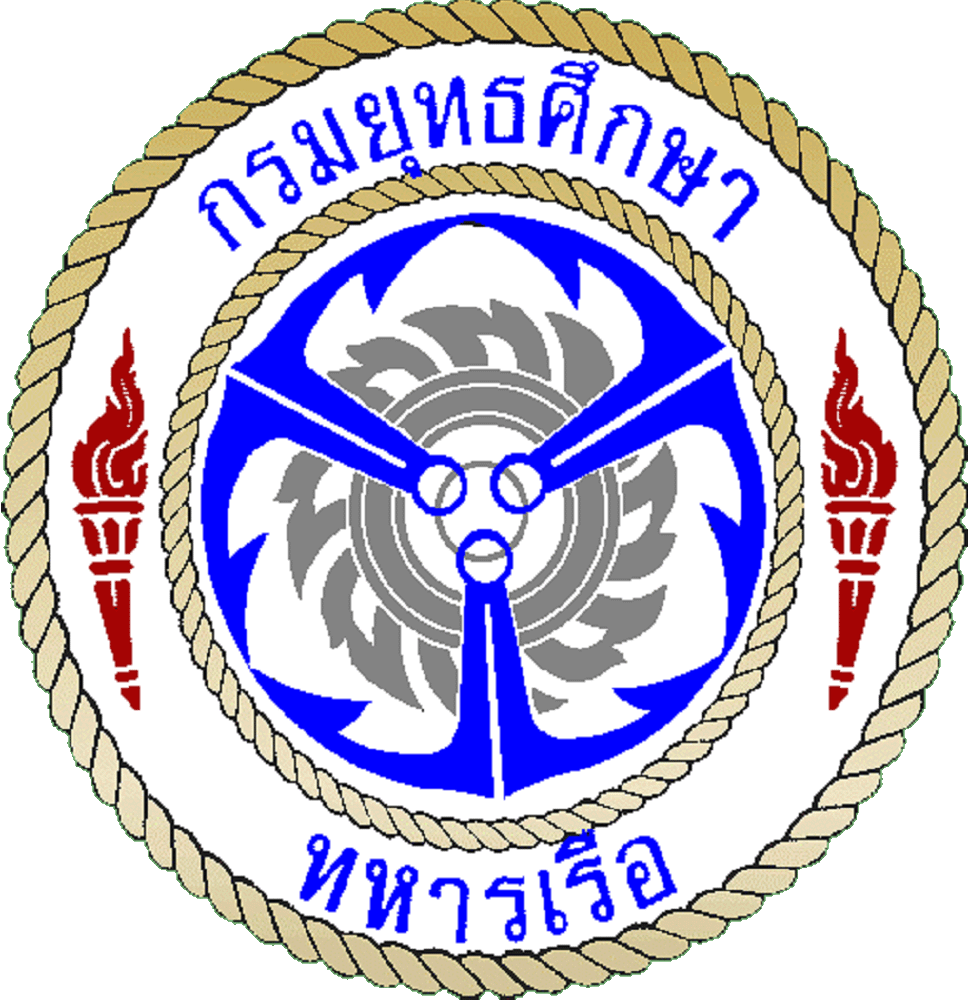   รายงานผลการประเมินตนเอง   หมวด ๗ ผลลัพธ์การดำเนินการ ของกรมยุทธศึกษาทหารเรือ(ปี งป.๖๑ - งป.๖๓)  ตามเกณฑ์ในคู่มือการประเมินสถานะของหน่วยงานภาครัฐในการเป็นระบบราชการ ๔.๐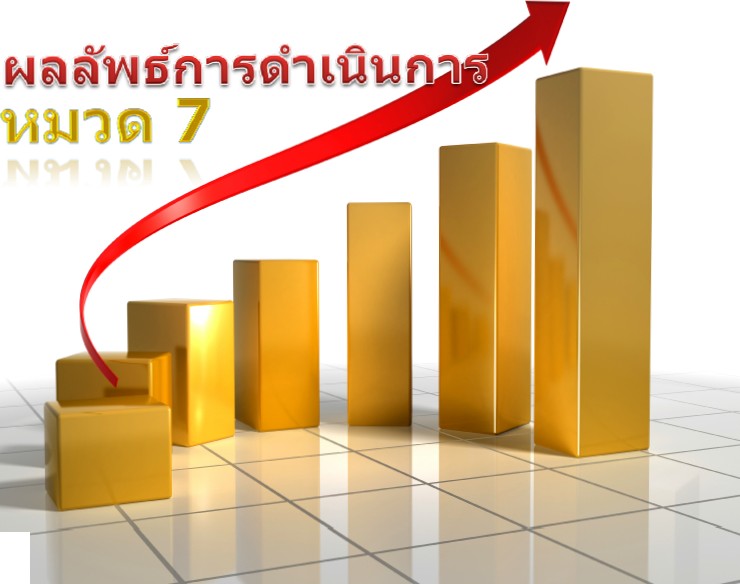 โดย น.อ.หญิง ชมภู  พัฒนพงษ์เลขานุการคณะทำงานย่อยหมวด 7   (ข้อมูล ณ ๑ ก.ย.๖๓)รายงานการประเมินตนเองหมวด ๗ ผลลัพธ์การดำเนินการของ ยศ.ทร. ตามเกณฑ์ในคู่มือการประเมินสถานะของหน่วยงานภาครัฐในการเป็นระบบราชการ ๔.๐(ปี งป.๖๑ - ๖๓ ข้อมูล ณ ๑ ก.ย.๖๓)๗.๑ 	การบรรลุผลลัพธ์ของตัวชี้วัดตามพันธกิจ     	๗.๑.๑	ตัววัดตามภารกิจหลัก*    	ยศ.ทร.มีพันธกิจหลัก ทั้งหมด ๗ ด้าน ประกอบด้วย การผลิตกำลังพลของ ทร. การพัฒนากำลังพลของ ทร. การบริการเครื่องช่วยการศึกษา การประวัติศาสตร์ การอนุศาสนาจารย์ การศึกษาวิเคราะห์ยุทธศาสตร์และการสงคราม ทางเรือ และการประกันคุณภาพการศึกษา ดังนั้น ผลลัพธ์ที่สำคัญตามพันธกิจหลักของ ยศ.ทร. ได้แก่ คุณภาพและมาตรฐานของผู้สำเร็จการศึกษา ผลงานทางวิชาการ/นวัตกรรม มาตรฐานการจัดการศึกษา คุณภาพและมาตรฐานของการให้บริการในด้านต่าง ๆ เพื่อส่งมอบให้กับผู้รับบริการ ผู้มีส่วนได้ส่วนเสีย และหน่วยที่เกี่ยวข้องต่าง ๆ ได้นำใช้ประโยชน์ ทั้งนี้ ยศ.ทร.ได้พิจารณากำหนดตัวชี้วัดที่สำคัญจากพันธกิจหลัก จำนวน ๔ ตัวชี้วัด คือ ตัวชี้วัดที่ (๑) ร้อยละของจำนวนผู้สำเร็จการศึกษาที่มีผลสัมฤทธิ์ทางการเรียนอยู่ในระดับดีขึ้นไป ต่อจำนวนผู้สำเร็จการศึกษาทั้งหมด (หลักสูตรผลิตกำลังพลของ ทร.)สรุป 	ผลลัพธ์ร้อยละของจำนวนผู้สำเร็จการศึกษาที่มีผลสัมฤทธิ์ทางการเรียน ใน งป.๖๓ คิดเป็นร้อยละ ๙๘.๓๙ สูงกว่าเป้าหมายที่กำหนด (≥ ร้อยละ ๔๐) แต่มีแนวโน้มลดลงเล็กน้อย ดังภาพ ๗.๑-๑  เมื่อนำร้อยละของจำนวนผู้สำเร็จการศึกษา ที่มีผลสัมฤทธิ์ทางการเรียนที่อยู่ ในระดับดีขึ้นไปของ นรจ.รร.ชุมพลฯ  ไปเปรียบเทียบกับผลสัมฤทธิ์ทางการเรียนของ นจอ.    รร.จอ.ยศ.ทอ. ที่มีลักษณะการจัดการศึกษาใกล้เคียงกันกับ รร.ชุมพลฯ พบว่า ร้อยละของจำนวนผลสัมฤทธิ์ทางการเรียน   อยู่ในระดับดีขึ้นไปของ นรจ.รร.ชุมพลฯ สูงกว่า นจอ.รร.จอ.ยศ.ทอ. ทุกปี ดังภาพ ๗.๑-๒ แสดงว่าการจัดการศึกษาของ      รร.ชุมพลฯ มีคุณภาพ ส่งผลให้ผู้สำเร็จการศึกษามีผลสัมฤทธิ์ทางเรียนเรียนสูงกว่าสถานศึกษาที่เป็นคู่เทียบ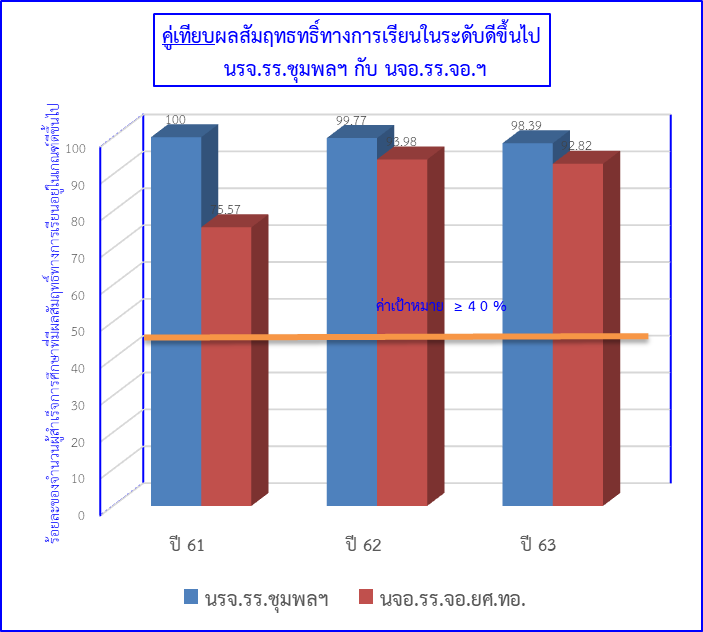 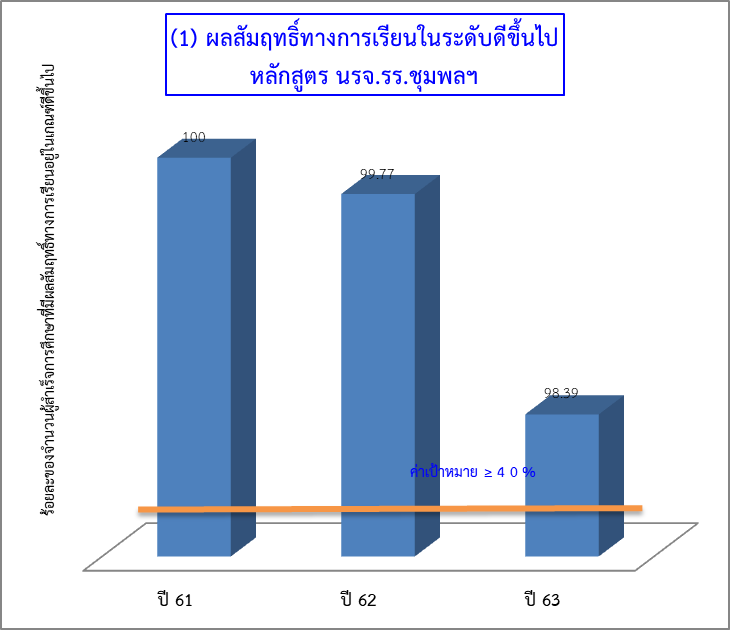 	ตัวชี้วัดที่ (๒) ร้อยละของจำนวนของจำนวนผู้สำเร็จการฝึกอบรมที่มีผลสัมฤทธิ์ทางการเรียนอยู่ในระดับ     ดีขึ้นไป ต่อจำนวนผู้สำเร็จการฝึกอบรมทั้งหมด (หลักสูตรพัฒนากำลังพลของ ทร.)สรุป  เนื่องจากหลักสูตรเพื่อการพัฒนากำลังพลของ ทร.ที่ ยศ.ทร.รับผิดชอบมีหลากหลายหลักสูตรและหลายระดับ (ตั้งแต่ชั้นยศ น.อ.พิเศษ ลงมาถึงข้าราชการกลาโหมพลเรือนต่ำกว่าชั้นสัญญาบัตร) ซึ่งห้วงเวลาในการรายงานผลการดำเนินงานนั้น  ใน งป.๖๓ ยังมีบางหลักสูตรอยู่ระหว่างการตัดสินผล ดังนั้น ผลลัพธ์ร้อยละของจำนวนของจำนวนผู้สำเร็จการฝึกอบรมที่มีผลสัมฤทธิ์ทางการเรียนอยู่ในระดับดีขึ้นไปใน งป.๖๓ จึงขอเสนอผลลัพธ์เท่าที่มีการตัดสินเรียบร้อยแล้วเท่านั้น พบว่า     ในภาพรวมของทุกหลักสูตรมีผู้สำเร็จการฝึกอบรม (หลักสูตรพัฒนากำลังพลของ ทร.) ที่มีผลสัมฤทธิ์ทางการเรียนอยู่ในระดับ     ดีขึ้นไป คิดเป็นร้อยละ ๗๒.๒๑ สูงกว่าค่าเป้าหมายที่กำหนด (≥ ร้อยละ ๔๐) และมีแนวโน้มสูงขึ้นอย่างต่อเนื่อง โดยมีรายละเอียดในแต่ละหลักสูตร ดังภาพ ๗.๑-๓ แสดงว่า ยศ.ทร.มุ่งมั่นพัฒนาจัดการศึกษาได้อย่างมีคุณภาพได้ตามมาตรฐานสากล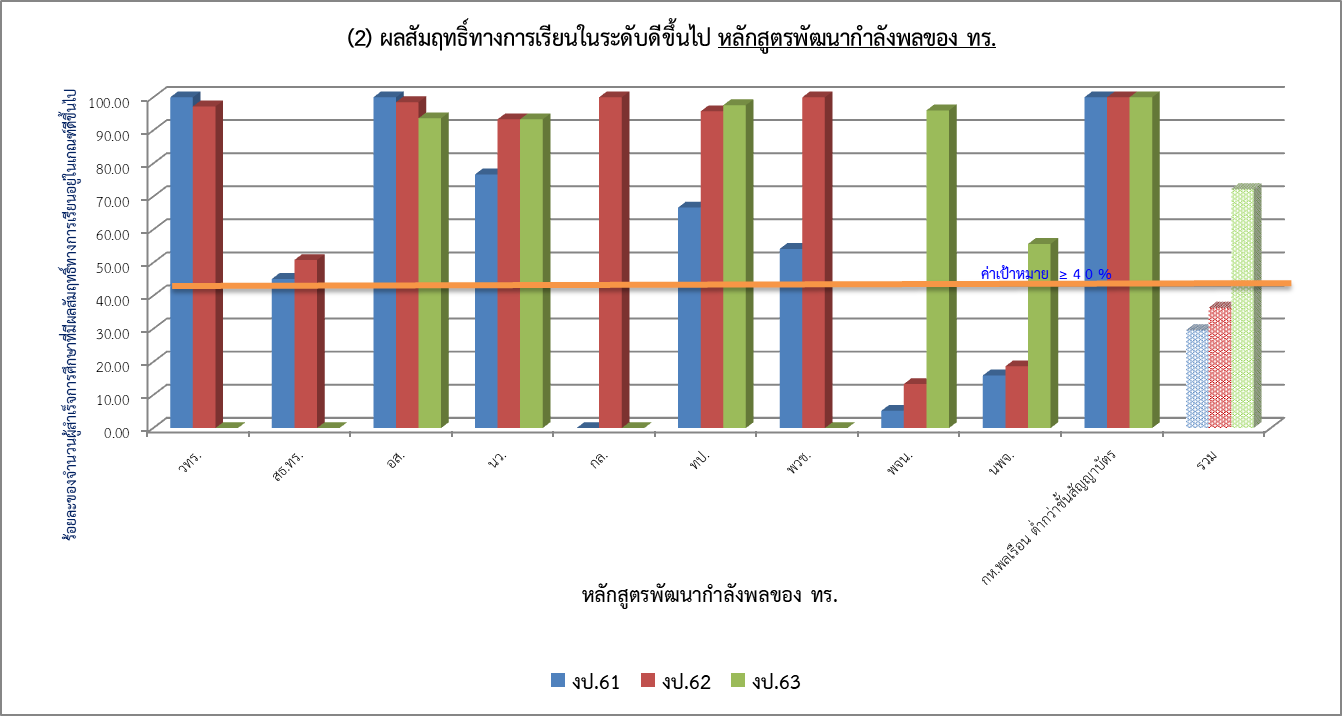 		ตัวชี้วัดที่ (๓) ร้อยละของจำนวนผู้รับบริการด้านการประวัติศาสตร์/พิพิธภัณฑ์ทหารเรือ ได้รับความรู้เพิ่มขึ้น ต่อจำนวนผู้รับบริการทั้งหมด สรุป 	เนื่องจากเป็นตัวชี้วัดใหม่เพิ่งเริ่มดำเนินการเมื่อ ก.พ.๖๓ หลังจากนั้นไม่ได้ดำเนินการต่อ เนื่องจากสถานการณ์   การแพร่ระบาดของโรคโควิด-19 จึงทำให้ต้องปิดพิพิธภัณฑ์ทหารเรือตามนโยบายของรัฐบาล ดังนั้น ผลลัพธ์ร้อยละของจำนวนผู้รับบริการด้านการประวัติศาสตร์/พิพิธภัณฑ์ทหารเรือได้รับความรู้เพิ่มขึ้น (เท่าที่มีการสำรวจ) ใน งป.๖๓ คิดเป็น ร้อยละ ๑๐๐ สูงกว่าค่าเป้าหมายที่กำหนด (≥ ร้อยละ ๘๐)  ถือว่ามีแนวโน้มที่ดี เนื่องจากผลลัพธ์ได้ร้อยละ ๑๐๐ ดังภาพ ๗.๑-๔ แสดงว่าการให้บริการของพิพิธภัณฑ์ทหารเรือ ตอบสนองความต้องการของผู้บริการเป็นอย่างดี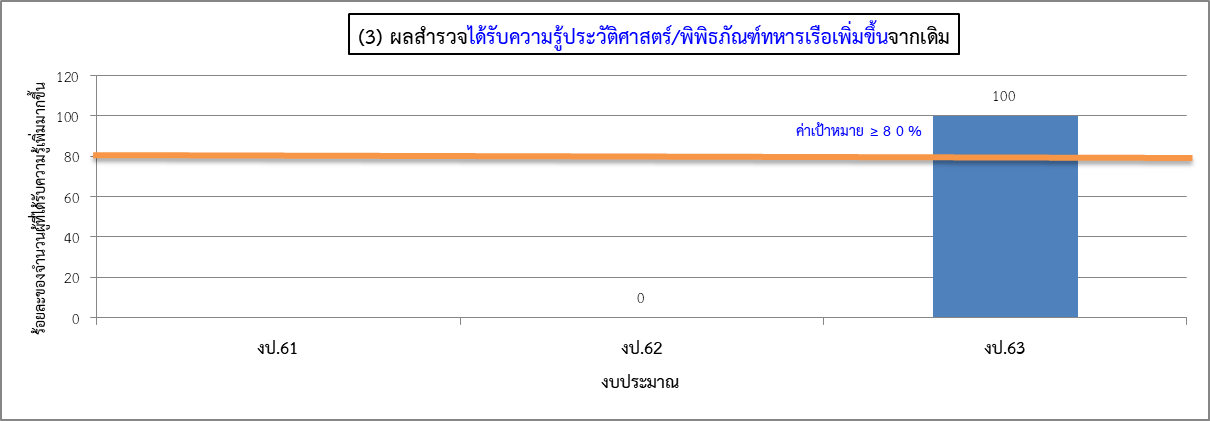 		ตัวชี้วัดที่ (๔) จำนวนผลงานการศึกษาวิเคราะห์ยุทธศาสตร์และสงครามทางเรือสรุป 	ผลลัพธ์จำนวนผลงานการศึกษาวิเคราะห์ยุทธศาสตร์และสงครามทางเรือ  ใน งป.๖๓ มีจำนวน ๑๖ เรื่อง สูงกว่า       ค่าเป้าหมายที่กำหนด  (≥ ๕ เรื่อง) และมีแนวโน้มสูงขึ้น ดังภาพ ๗.๑-๕  แสดงว่า ยศ.ทร.ส่งเสริมให้มีการผลิตผลงานได้อย่างต่อเนื่อง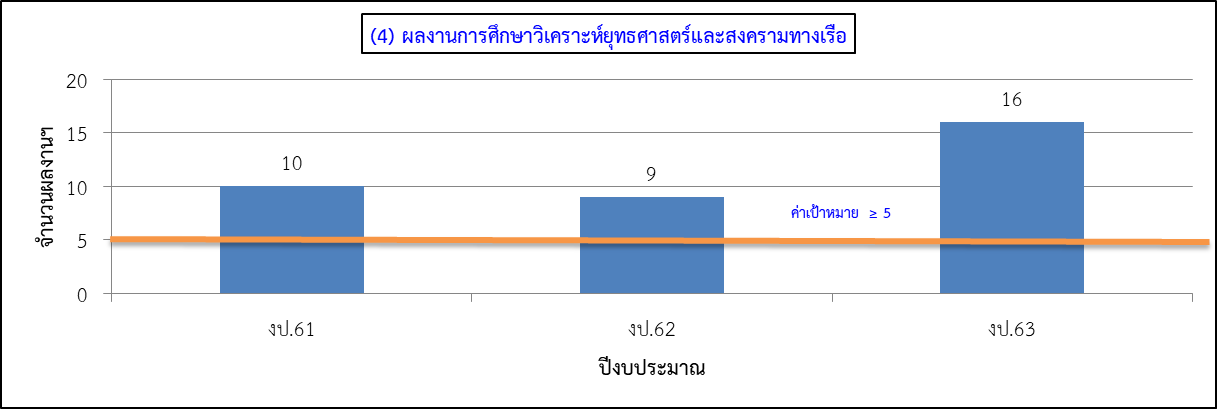 	๗.๑.๔	ตัวชี้วัดที่ ๗.๑.๔ ตัววัดของการบรรลุตามแผนยุทธศาสตร์* 		ตัวชี้วัดที่ (๕) ร้อยละของจำนวนตัวชี้วัดที่สำคัญในแผนปฏิบัติราชการประจำปีที่บรรลุ ต่อจำนวนตัวชี้วัดที่สำคัญในแผนปฏิบัติราชการประจำปีทั้งหมดสรุป ผลลัพธ์ร้อยละของจำนวนตัวชี้วัดที่สำคัญในแผนปฏิบัติราชการประจำปีที่บรรลุ ใน งป.๖๓ คิดเป็นร้อยละ ๑๐๐ สูงกว่าค่าเป้าหมายที่กำหนด (≥ ร้อยละ ๘๐) และมีแนวโน้มสูงขึ้น เนื่องจากผลลัพธ์ได้ร้อยละ ๑๐๐ ทุกปี ดังภาพ ๗.๑-๖ แสดงว่า ยศ.ทร.มีการควบคุม กำกับ ติดตาม ให้การดำเนินการเป็นไปตามแผนปฏิบัติราชการประจำปี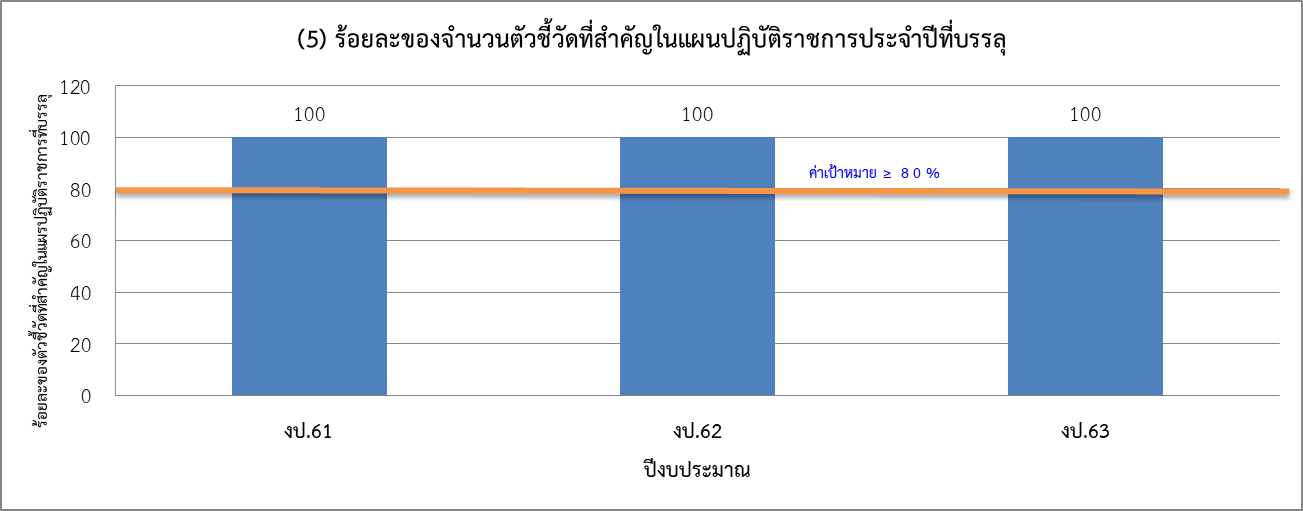 ๗.๒ 	การบรรลุผลลัพธ์ตามตัวชี้วัดด้านผู้รับบริการและประชาชน     ๗.๒.๑	ความพึงพอใจของผู้รับบริการและผู้มีส่วนได้ส่วนเสีย*	ตัวชี้วัดที่ (๑)  ร้อยละของจำนวนผู้สำเร็จการศึกษา/ฝึกอบรมที่มีผลประเมินความพึงพอใจจากหน่วยรับบรรจุ/หน่วยต้นสังกัด ในระดับมากขึ้นไป ต่อจำนวนผู้สำเร็จการศึกษา/ฝึกอบรมที่ได้รับการประเมินทั้งหมดสรุป  เนื่องจากหลักสูตรที่ ยศ.ทร.รับผิดชอบใน งป.๖๓ ยังมีบางหลักสูตรอยู่ระหว่างการตัดสินผล และต้องใช้เวลาระยะเวลาหนึ่ง เพื่อให้ต้นสังกัดมีเวลาประเมินผลในการปฏิบัติงานของผู้สำเร็จการศึกษา/ฝึกอบรม ดังนั้น ผลลัพธ์ร้อยละของจำนวนผู้สำเร็จการศึกษา/ฝึกอบรมที่มีผลประเมินความพึงพอใจจากหน่วยรับบรรจุ/หน่วยต้นสังกัด ในระดับมากขึ้นไป ใน งป.๖๓ จึงขอเสนอผลลัพธ์เท่าที่มีเท่านั้นข้อมูล พบว่า ในภาพรวมของทุกหลักสูตรมีผลประเมินความพึงพอใจจากหน่วยรับบรรจุ/หน่วยต้นสังกัดที่อยู่ในระดับดีขึ้นไป คิดเป็นร้อยละ ๙๙.๐๐ ซึ่งสูงกว่าค่าเป้าหมายที่กำหนด (≥ ร้อยละ ๗๐) และมีแนวโน้มสูงขึ้นอย่างต่อเนื่อง โดยมีรายละเอียดในแต่ละหลักสูตร ดังภาพ ๗.๒-๑ แสดงว่า การจัดการศึกษาใน   แต่ละหลักสูตรของ ยศ.ทร. มีคุณภาพ ตรงตามความคาดหวังของหน่วยรับบรรจุ/หน่วยต้นสังกัด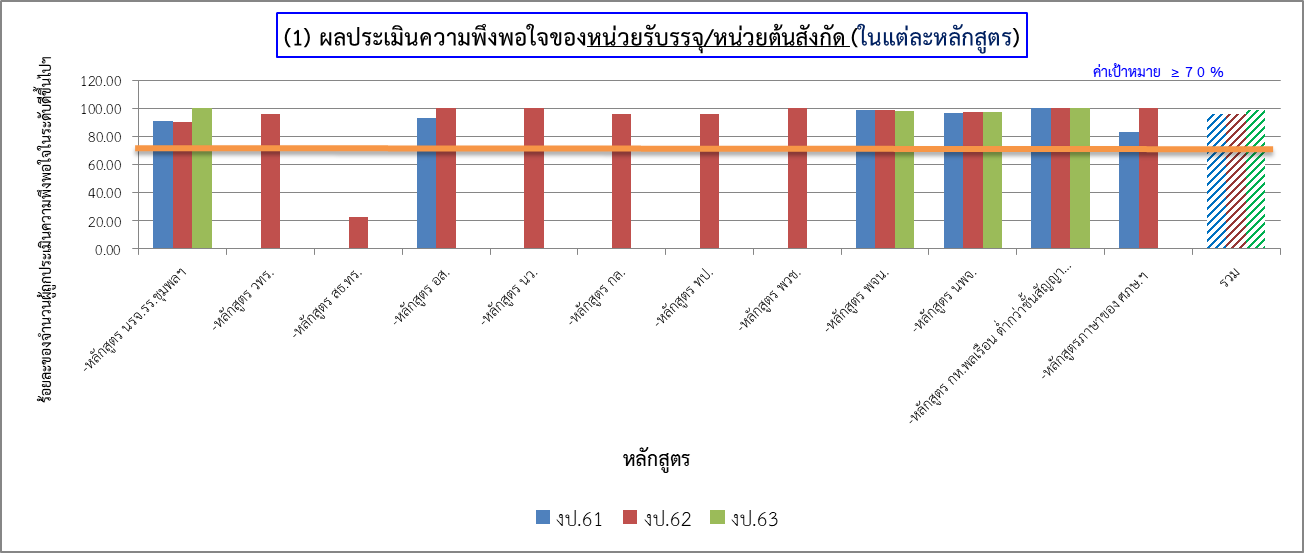 	ตัวชี้วัดที่ (๒)  ร้อยละของจำนวนผู้เข้ารับการศึกษา/ฝึกอบรมที่ประเมินความพึงพอใจต่อการจัดการเรียน การสอน/การบรรยาย อยู่ในระดับมากขึ้นไป ต่อจำนวนผู้เข้ารับการศึกษา/ฝึกอบรมที่ทำการประเมินทั้งหมดสรุป  เนื่องจากหลักสูตรที่ ยศ.ทร.รับผิดชอบใน งป.๖๓ ยังมีบางหลักสูตรอยู่ระหว่างการตัดสินผล ผลลัพธ์ร้อยละของจำนวนผู้เข้ารับการศึกษา/ฝึกอบรมที่ประเมินความพึงพอใจต่อการจัดการเรียนการสอน/การบรรยาย อยู่ในระดับมากขึ้นไป ในภาพรวมของทุกหลักสูตร (เท่าที่มีข้อมูล) ใน งป.๖๓ คิดเป็นร้อยละ ๙๘.๒๕ สูงกว่าค่าเป้าหมายที่กำหนด     (≥ ร้อยละ ๗๐) และมีแนวโน้มสูงขึ้น โดยมีรายละเอียดของแต่ละหลักสูตร ดังภาพ ๗.๒-๒ แสดงว่า การจัดการศึกษาในแต่ละหลักสูตรของ ยศ.ทร.มีคุณภาพ ตรงตามความต้องการของผู้เรียน 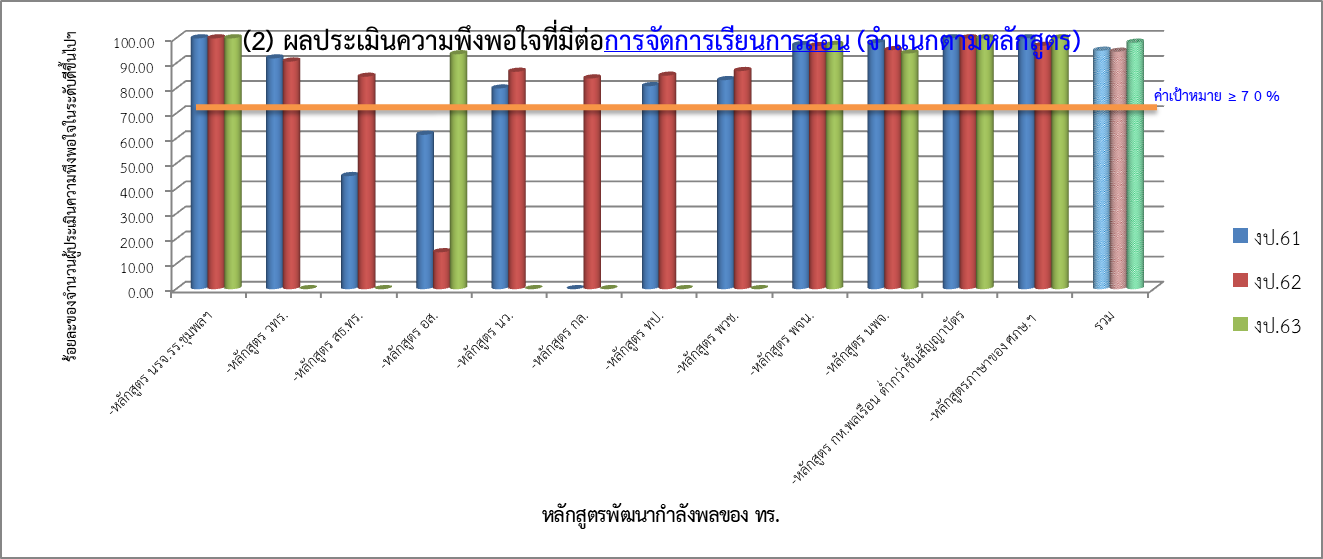 	ตัวชี้วัดที่ (๓)  ร้อยละของจำนวนผู้รับบริการที่ประเมินความพึงพอใจที่มีต่อการให้บริการหลักด้านอื่น ๆ อยู่ในระดับมากขึ้นไป ต่อจำนวนผู้ประเมินทั้งหมดสรุป  ผลลัพธ์ร้อยละของจำนวนผู้รับบริการที่ประเมินความพึงพอใจที่มีต่อการให้บริการหลักด้านอื่น ๆ ในระดับมากขึ้นไปอยู่ในระดับมากขึ้นไป ใน งป.๖๓ คิดเป็นร้อยละ ๙๔.๒๑ สูงกว่าค่าเป้าหมายที่กำหนด (≥ ร้อยละ ๗๐) และมีแนวโน้มสูงขึ้น รายละเอียดในแต่ละการบริการ ดังภาพ ๗.๒-๓ แสดงว่า การให้บริการของ ยศ.ทร.ตรงกับความต้องการของผู้รับบริการ 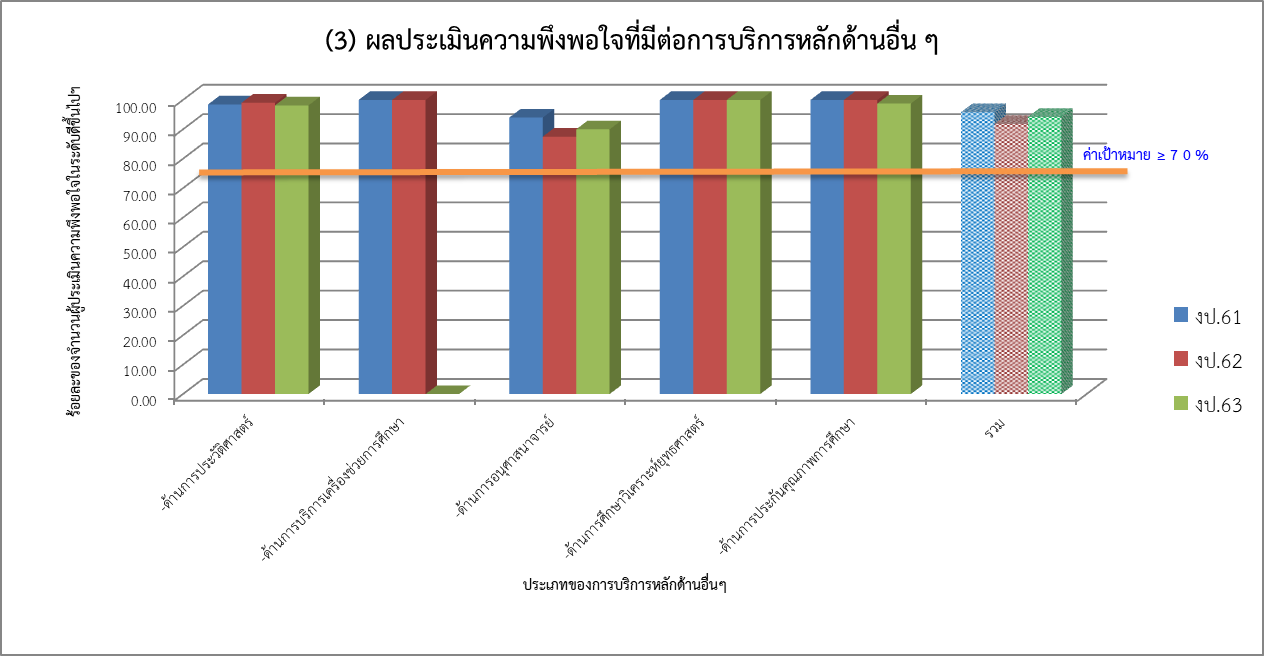      ๗.๑.๒	ผลของความผูกพันและการให้ความร่วมมือ*	ตัวชี้วัดที่ (๔) ร้อยละของจำนวนผู้รับริการ/ผู้มีส่วนได้ส่วนเสียที่เข้าร่วมกิจกรรมที่สร้างความร่วมมือระหว่างบุคลากรในองค์กรกับหน่วยงานภายนอกอย่างยั่งยืน ต่อจำนวนผู้เข้าร่วมกิจกรรมตามแผนที่กำหนด  สรุป  เนื่องจากสถานการณ์การแพร่ระบาดของโควิด-19 ทำให้ต้องงดจัดกิจกรรมหลายกิจกรรม ดังนั้น ใน งป.๖๓ จึงนำ เสนอข้อมูลเท่าที่มีการจัดกิจกรรม คือ ผลลัพธ์ร้อยละของจำนวนผู้รับริการ/ผู้มีส่วนได้ส่วนเสียที่เข้าร่วมกิจกรรมที่สร้างความร่วมมือระหว่างบุคลากรในองค์กรกับหน่วยงานภายนอกอย่างยั่งยืน ใน งป.๖๓ คิดเป็นร้อยละ ๑๐๐ สูงกว่าค่าเป้าหมายที่กำหนด (≥ ร้อยละ ๘๐) และมีแนวโน้มลดลงเล็กน้อย  ดังภาพ ๗.๒-๔ แสดงว่า ยศ.ทร.มีการประสานงานและได้รับความร่วมมือกับทุกหน่วยงานภายนอกเป็นอย่างดีเป็นไป มีผู้เข้าร่วมกิจกรรมเป็นไปตามแผนที่กำหนด 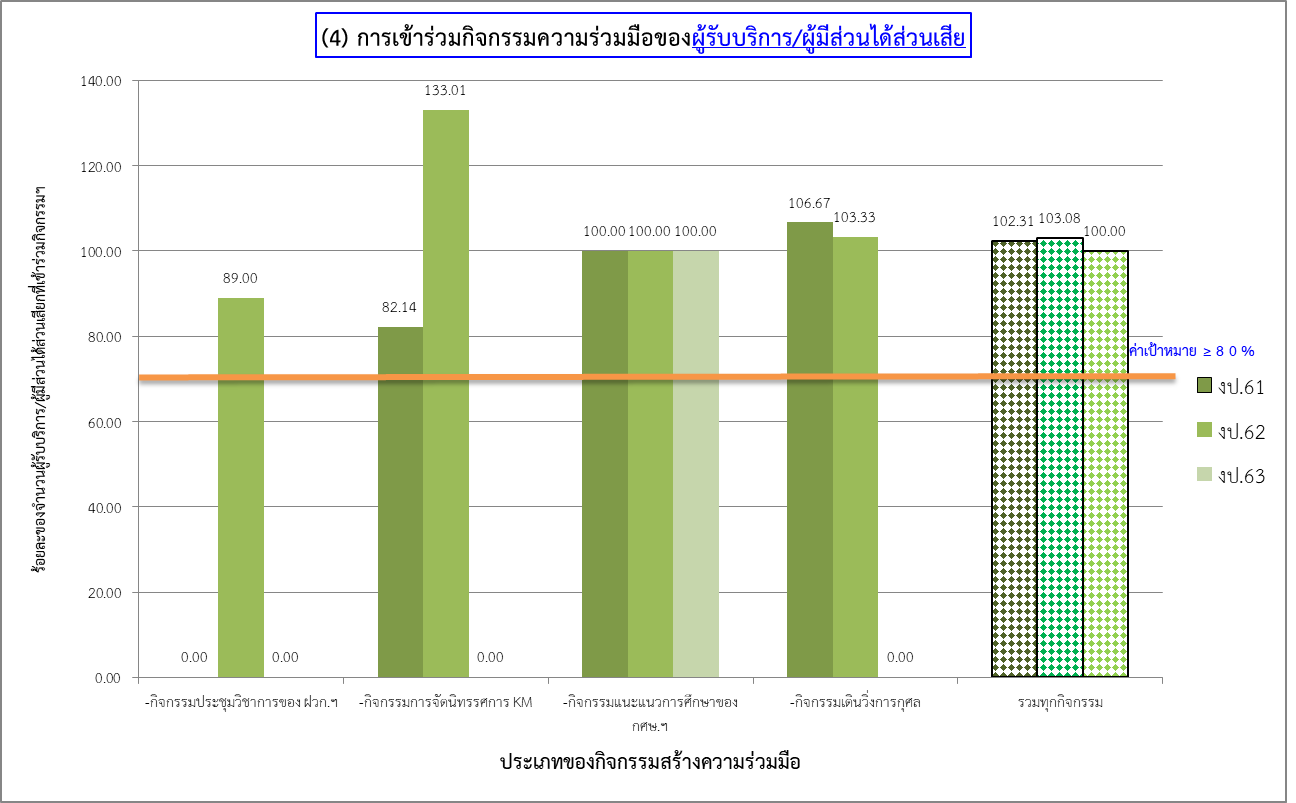 	ตัวชี้วัดที่ (๕)  ร้อยละของจำนวนนักศึกษา/นายทหารนักเรียนของมิตรประเทศ/หน่วยงานภายนอกที่เข้าร่วมกิจกรรมภายในหน่วย ต่อจำนวนนักศึกษา/นายทหารนักเรียนของมิตรประเทศ/หน่วยงานภายนอกทั้งหมดสรุป  ผลลัพธ์ร้อยละของจำนวนนักศึกษา/นายทหารนักเรียนของมิตรประเทศ/หน่วยงานภายนอก ที่เข้าร่วมกิจกรรมภายในหน่วย ต่อจำนวนนักศึกษา/นายทหารนักเรียนของมิตรประเทศ/หน่วยงานภายนอกทั้งหมด ใน งป.๖๓ คิดเป็นร้อยละ ๑๐๐  สูงกว่าค่าเป้าหมายที่กำหนด (≥ ร้อยละ ๘๐) และมีแนวโน้มที่ดี (เนื่องจากผลลัพธ์ได้ร้อยละ ๑๐๐ ทุกปี) ดังภาพ ๗.๒-๕ แสดงว่านักศึกษา/นายทหารนักเรียนของมิตรประเทศ/หน่วยงานภายนอก  มีความผูกผันและให้ความร่วมมือโดยเข้าร่วมกิจกรรมที่ ยศ.ทร.จัดเป็นอย่างดี 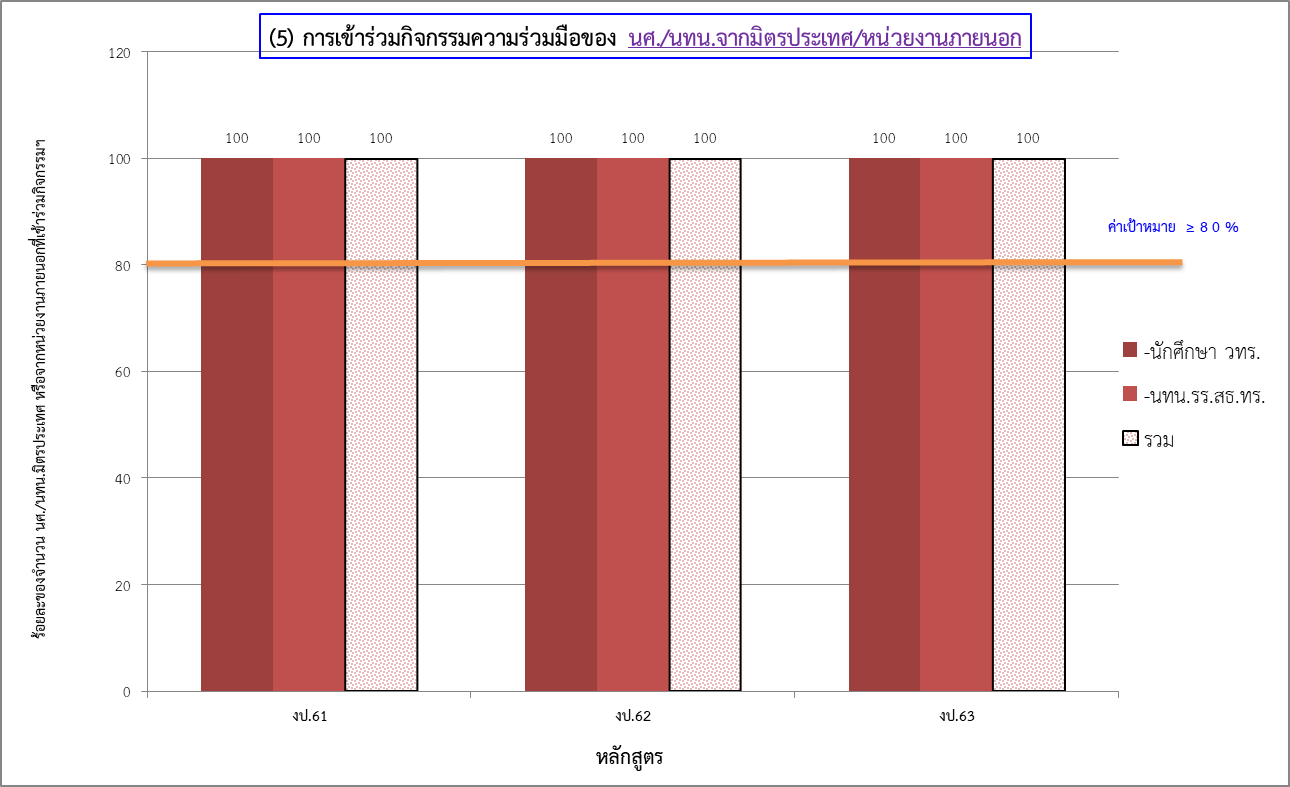 ๗.๓ 	การบรรลุผลลัพธ์ตามตัวชี้วัดด้านการพัฒนาบุคลากร     ๗.๓.๑	จำนวนนวัตกรรมต่อบุคลากร*	ตัวชี้วัดที่ (๑) จำนวนผลงาน/บทความ/งานวิจัย/นวัตกรรมของครู/อาจารย์/นักวิจัยสรุป  ผลลัพธ์จำนวนผลงาน/บทความ/งานวิจัย/นวัตกรรมของครู/อาจารย์/นักวิจัย  ใน งป.๖๓ มีจำนวน ๘๓ เรื่อง     สูงกว่าค่าเป้าหมายที่กำหนด (≥ ๑๒ เรื่อง) และมีแนวโน้มสูงขึ้นอย่างต่อเนื่อง ดังภาพ ๗.๓-๑  แสดงว่า ยศ.ทร.สนับสนุนและส่งเสริมให้ครู อาจารย์ และนักวิจัย ได้มีโอกาสพัฒนาตนเองโดยจัดทำผลงานอย่างต่อเนื่องและสม่ำเสมอ 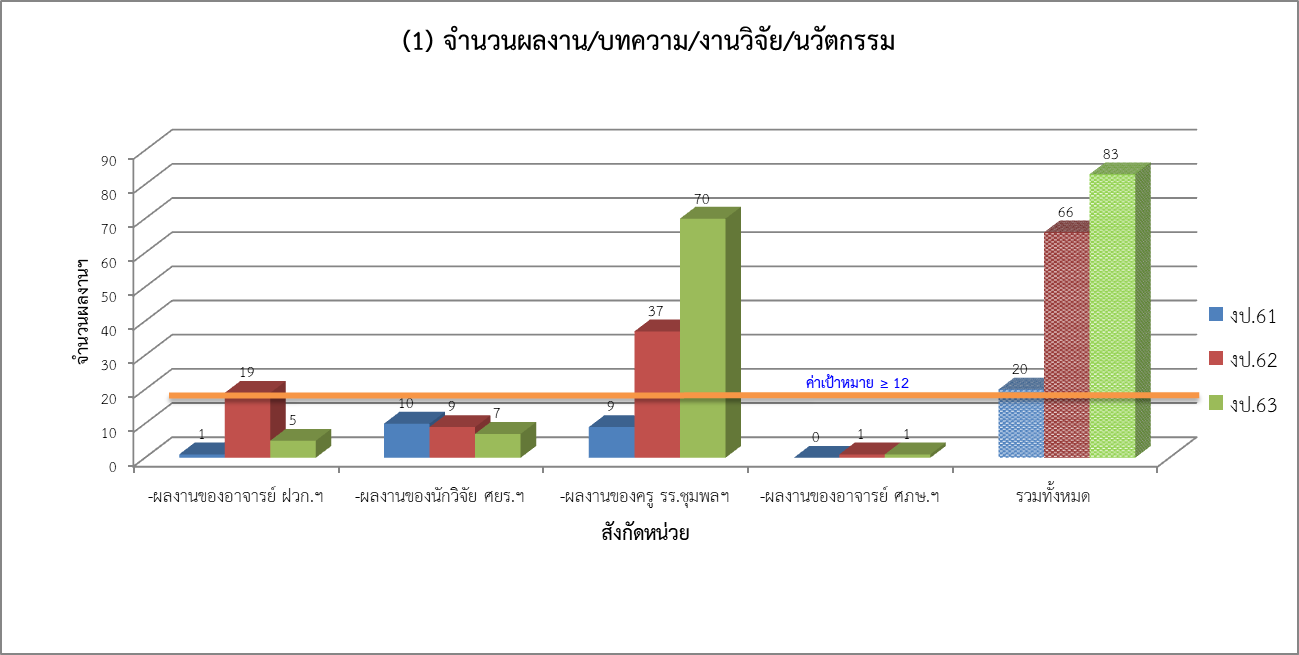     	๗.๓.๒	การเรียนรู้และผลการพัฒนา*	ตัวชี้วัดที่ (๒) ร้อยละของจำนวนบุคลากรหลักที่ได้รับการอบรม/พัฒนาตรงตามหน้าที่ ต่อจำนวนบุคลากรหลักทั้งหมดสรุป  ผลลัพธ์ร้อยละของจำนวนบุคลากรหลักที่ได้รับการอบรม/พัฒนาตรงตามหน้าที่  ใน งป.๖๓ คิดเป็นร้อยละ ๘๔.๔๐    สูงกว่าค่าเป้าหมายที่กำหนด (≥ ร้อยละ ๕๐) แต่มีแนวโน้มลดลง ดังภาพ ๗.๓-๒ แสดงว่า ยศ.ทร.สนับสนุนและส่งเสริมบุคลากรหลักได้รับการพัฒนา ถึงแม้ว่าจะมีสถานการณ์การแพร่ระบาดของโรคโควิด-19 ทำให้บางหน่วยไม่สามารถจัดการอบรม/พัฒนาบุคลากรได้ตามแผนที่กำหนด 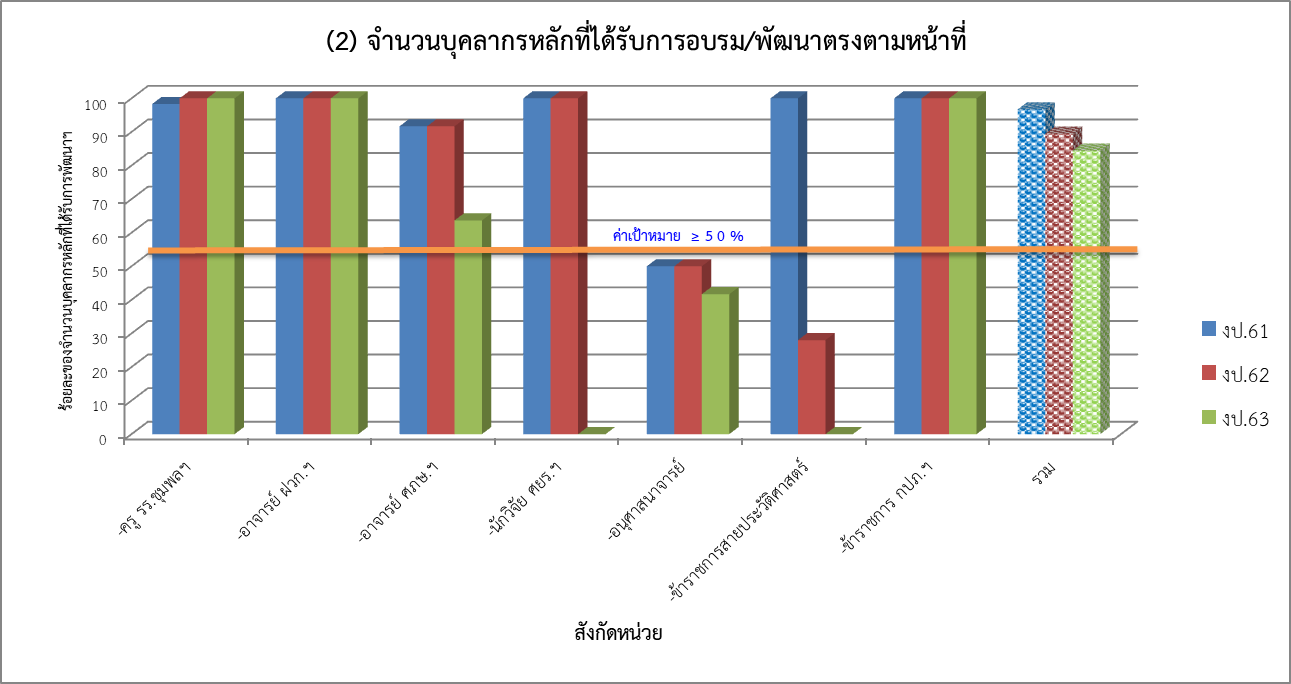      	๗.๓.๓	ความก้าวหน้าและการก้าวขึ้นสู่ตำแหน่งตามแผน	ตัวชี้วัดที่ (๓)  ร้อยละของจำนวนบุคลากรของ ยศ.ทร.ที่สอบเลื่อนฐานะได้ ต่อจำนวนบุคลากรของ ยศ.ทร.ที่เข้าสอบทั้งหมดสรุป  ผลลัพธ์ร้อยละของจำนวนบุคลากรของ ยศ.ทร.ที่สอบเลื่อนฐานะได้  ใน งป.๖๓ คิดเป็นร้อยละ ๒๕ สูงกว่าค่าเป้าหมายที่กำหนด (≥ ร้อยละ ๑๐) และมีแนวโน้มลดลงเล็กน้อย ดังภาพ ๗.๓-๓  แสดงว่า ยศ.ทร.เปิดโอกาสให้บุคลากรได้ก้าวหน้าขึ้นสูงตำแหน่งที่สูงขึ้น 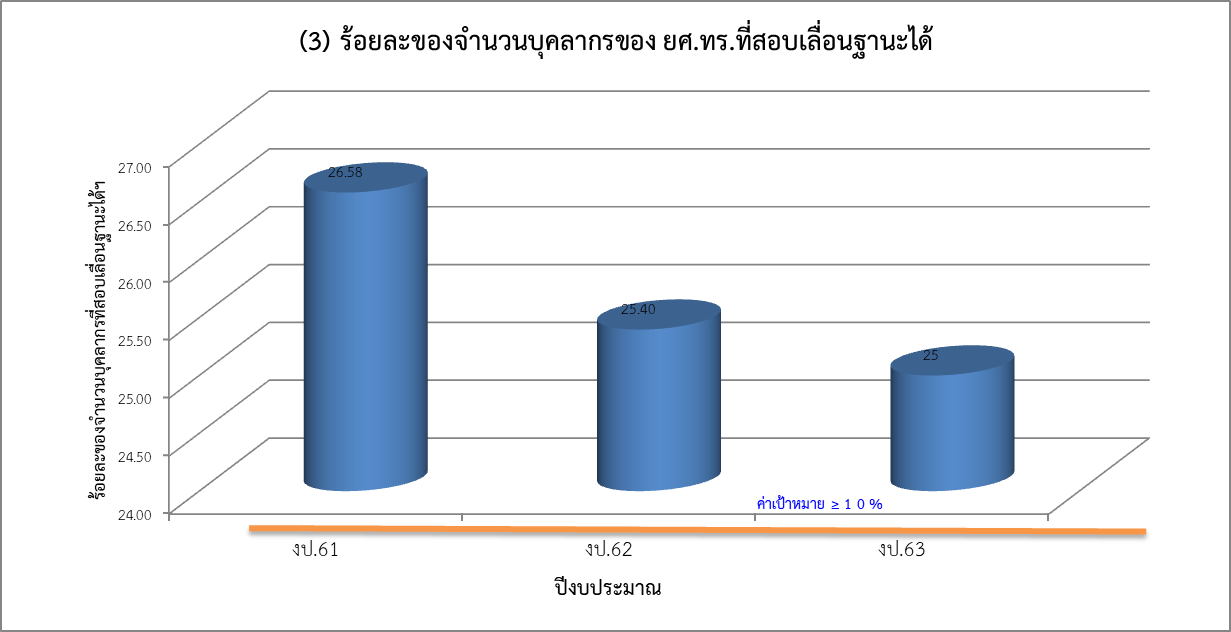      	๗.๓.๓	จำนวนบุคลากรที่ได้รับการแต่งตั้งให้ไปร่วมในภาคีเครือข่ายภายนอกทั้งระดับชาติและนานาชาติ	ตัวชี้วัดที่ (๔) จำนวนกิจกรรมที่มีบุคลากรเข้าร่วมกิจกรรมกับเครือข่ายภายนอกในระดับชาติ/นานาชาติสรุป  ผลลัพธ์จำนวนกิจกรรมที่มีบุคลากรเข้าร่วมกิจกรรมกับเครือข่ายภายนอกในระดับชาติ/นานาชาติ ใน งป.๖๓ มีจำนวน ๘ กิจกรรม สูงกว่าค่าเป้าหมายที่กำหนด (≥ ๕ กิจกรรม) และมีแนวโน้มสูงขึ้นอย่างต่อเนื่อง ดังภาพ ๗.๓-๔ แสดงว่า ยศ.ทร.สนับสนุนให้บุคลากรได้เข้าร่วมกิจกรรมกับเครือข่ายภายนอกในระดับชาติ/นานาชาติ เพื่อแลกเปลี่ยนองค์ความรู้และประสบการณ์นำกลับมาประยุกต์ใช้ในหน่วยงาน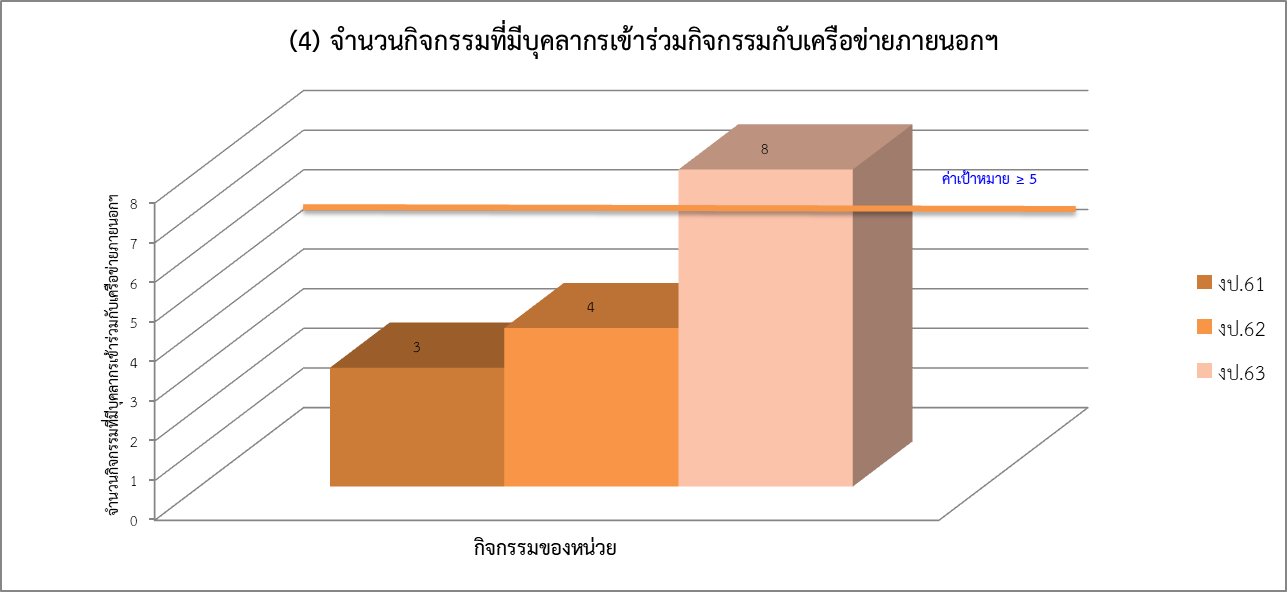 	๗.๓.๔	จำนวนบุคลากรที่อาสาสมัครในโครงการที่ตอบสนองนโยบายหน่วยงาน	ตัวชี้วัดที่ (๕) ร้อยละของจำนวนบุคลากรที่เข้าร่วมกิจกรรมจิตอาสา ต่อจำนวนบุคลากรทั้งหมดสรุป  ผลลัพธ์ร้อยละของจำนวนบุคลากรที่เข้าร่วมกิจกรรมจิตอาสา ใน งป.๖๓ คิดเป็นร้อยละ ๔๓.๓๒ สูงกว่าค่าเป้าหมาย    ที่กำหนด (≥ ร้อยละ ๒๐) และมีแนวโน้มสูงขึ้นอย่างต่อเนื่อง ดังภาพ ๗.๓-๕ แสดงว่า ยศ.ทร.สนับสนุนให้บุคลากรได้เข้าร่วมกิจกรรมจิตอาสาเพื่อเสียสละตอบแทนสังคม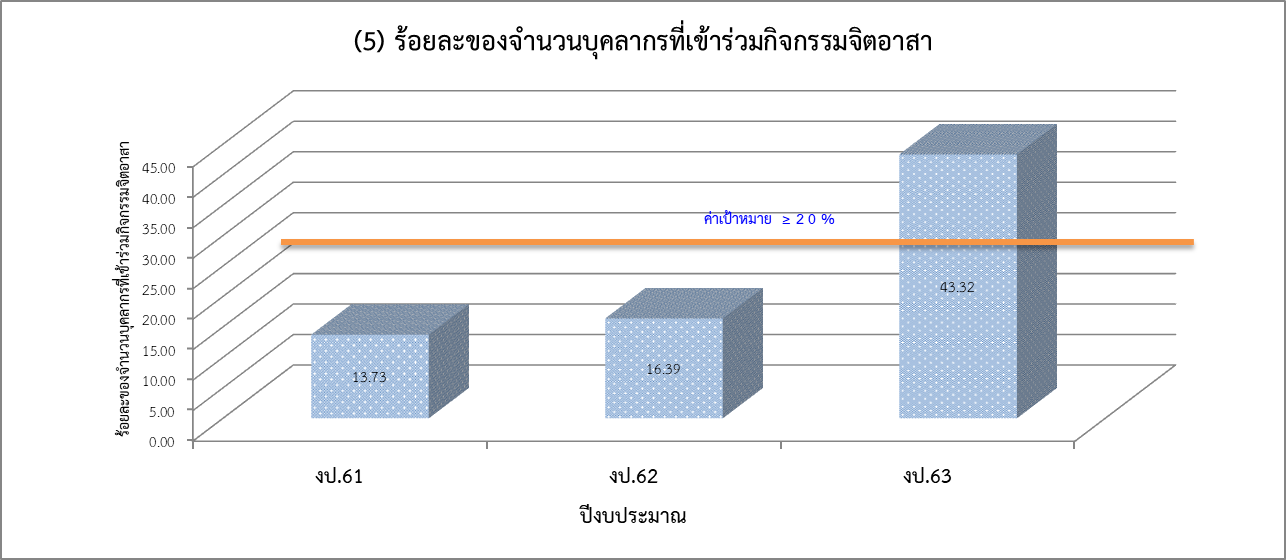 ๗.๔ 	การบรรลุผลลัพธ์ตามตัวชี้วัดด้านการเป็นต้นแบบ     	๗.๔.๑	จำนวนรางวัลที่ได้รับจากภายนอก*	ตัวชี้วัดที่ (๑) จำนวนรางวัลที่ได้รับการยกย่องจากหน่วยงานภายนอกสรุป  ผลลัพธ์จำนวนรางวัลที่ได้รับการยกย่องจากหน่วยงานภายนอก ใน งป.๖๓ ไม่มีข้อมูล ถือว่าต่ำกว่าค่าเป้าหมายที่กำหนด       (≥ ๑ รางวัล) และมีแนวโน้มลดลง ดังภาพ ๗.๔-๑ 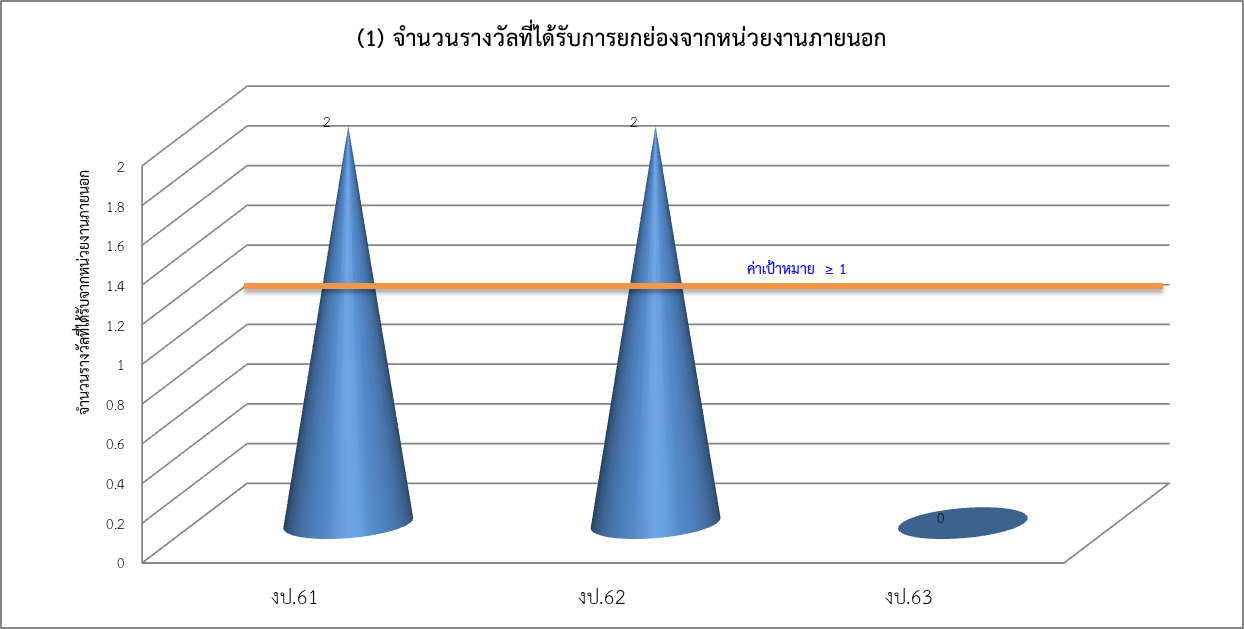      	๗.๔.๒	จำนวนรางวัลที่ได้รับจากภายนอก*	ตัวชี้วัดที่ (๒) จำนวน Best practice*สรุป  ผลลัพธ์ร้อยละของจำนวนหน่วยที่จัดทำ Best practice  ใน งป.๖๓ คิดเป็นร้อยละ ๑๐๐ สูงกว่าค่าเป้าหมาย          ที่กำหนด (≥ ร้อยละ ๘๐) และมีแนวโน้มที่ดี เนื่องจากผลลัพธ์ได้ร้อยละ ๑๐๐ ทุกปี ดังภาพ ๗.๔-๒ แสดงว่า ยศ.ทร.ส่งเสริมให้ทุกหน่วยได้จัดทำ Best practice เพื่อจัดเก็บเป็นองค์ความรู้และใช้แบ่งปันซึ่งกันและกัน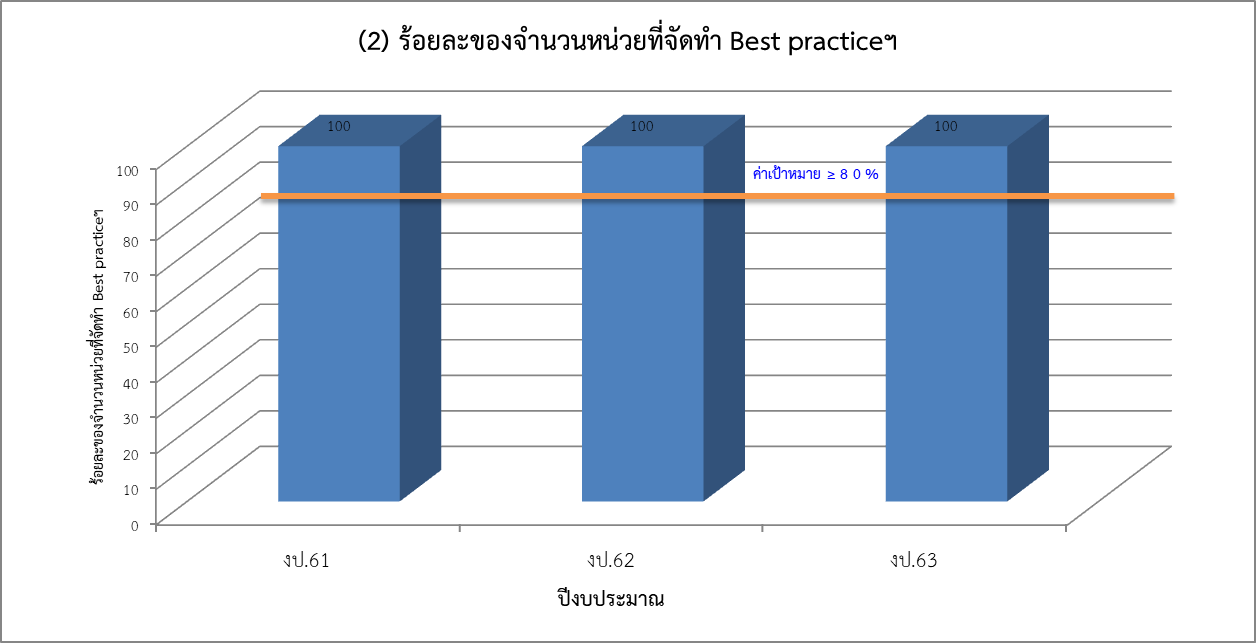 		ตัวชี้วัดที่ (๓) จำนวนองค์กร/หน่วยงานภายนอกที่เข้าร่วมกิจกรรมหรือศึกษาดูงาน/แลกเปลี่ยนการเรียนรู้สรุป  ผลลัพธ์จำนวนองค์กร/หน่วยงานภายนอกที่เข้าร่วมกิจกรรมหรือศึกษาดูงาน/แลกเปลี่ยนการเรียนรู้ ใน งป.๖๓ ไม่มีข้อมูล ถือว่าต่ำกว่าค่าเป้าหมายที่กำหนด (≥ ๓ หน่วย) และมีแนวโน้มลดลง ดังภาพ ๗.๔-๓ สืบเนื่องจากสถานการณ์การแพร่ระบาดของโรคโควิด-19 ทำให้ไม่สามารถจัดกิจกรรมได้ตามแผนที่กำหนด 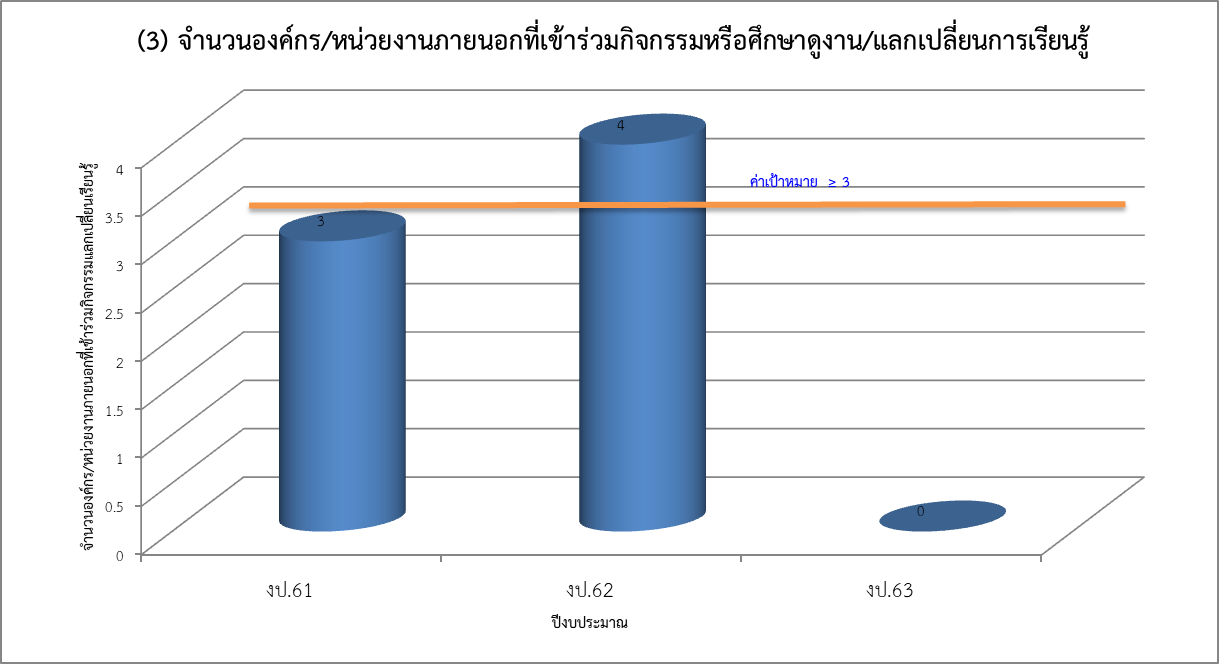      	๗.๔.๓	จำนวนรางวัลที่ได้รับจากหน่วยงานระดับกรม/ระดับกระทรวง	ตัวชี้วัดที่ (๔) จำนวนผลงาน/Best practice ที่ส่งเข้าประกวดและได้รับรางวัลจากภายนอกในระดับกรม/กระทรวงสรุป  ผลลัพธ์จำนวนผลงาน/Best practice ที่ส่งเข้าประกวดและได้รับรางวัลจากภายนอก ใน งป.๖๓ ไม่มีข้อมูล ถือว่าต่ำกว่าค่าเป้าหมายที่กำหนด (≥ ๑ รางวัล) และมีแนวโน้มลดลง ดังภาพ ๗.๔-๔ 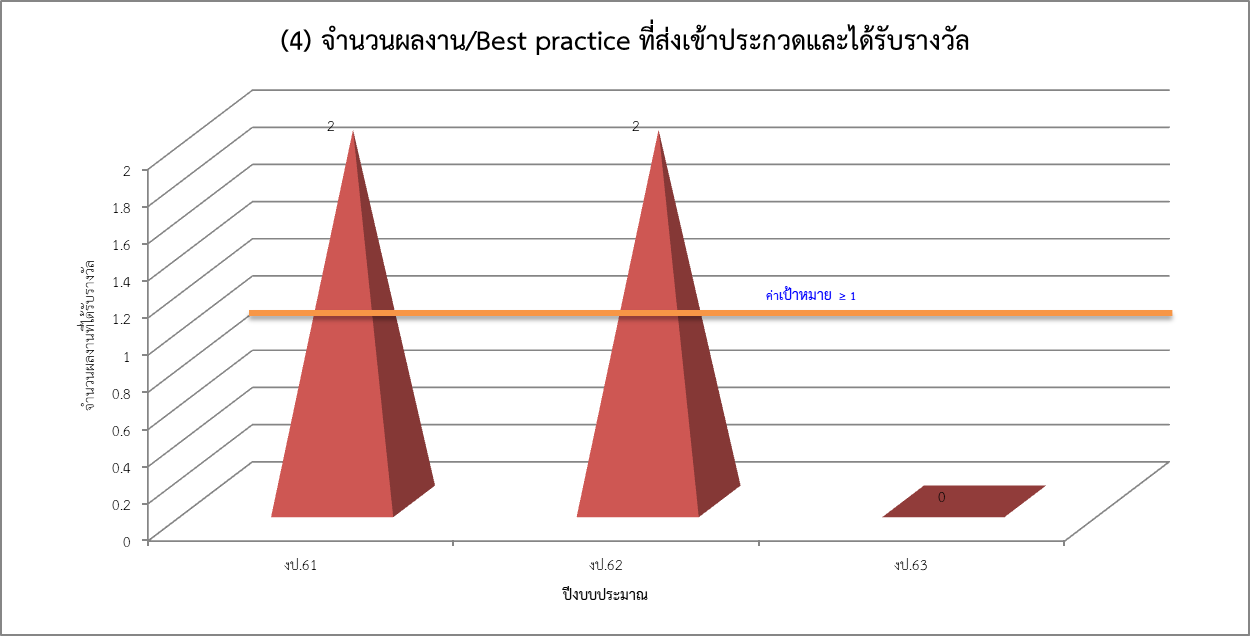 ๗.๔.๕	จำนวนบุคลากรที่ได้รับการยกย่องจากภายนอก	ตัวชี้วัดที่ (๕) จำนวนบุคลากรที่ได้รับรางวัล/การยกย่องจากหน่วยงานภายนอกสรุป  ผลลัพธ์จำนวนบุคลากรที่ได้รับรางวัล/การยกย่องจากหน่วยงานภายนอก ใน งป.๖๓ ไม่มีข้อมูล ถือว่าต่ำกว่าค่าเป้าหมาย       ที่กำหนด (≥ ๑ รางวัล) และมีแนวโน้มลดลง ดังภาพ ๗.๔-๕ 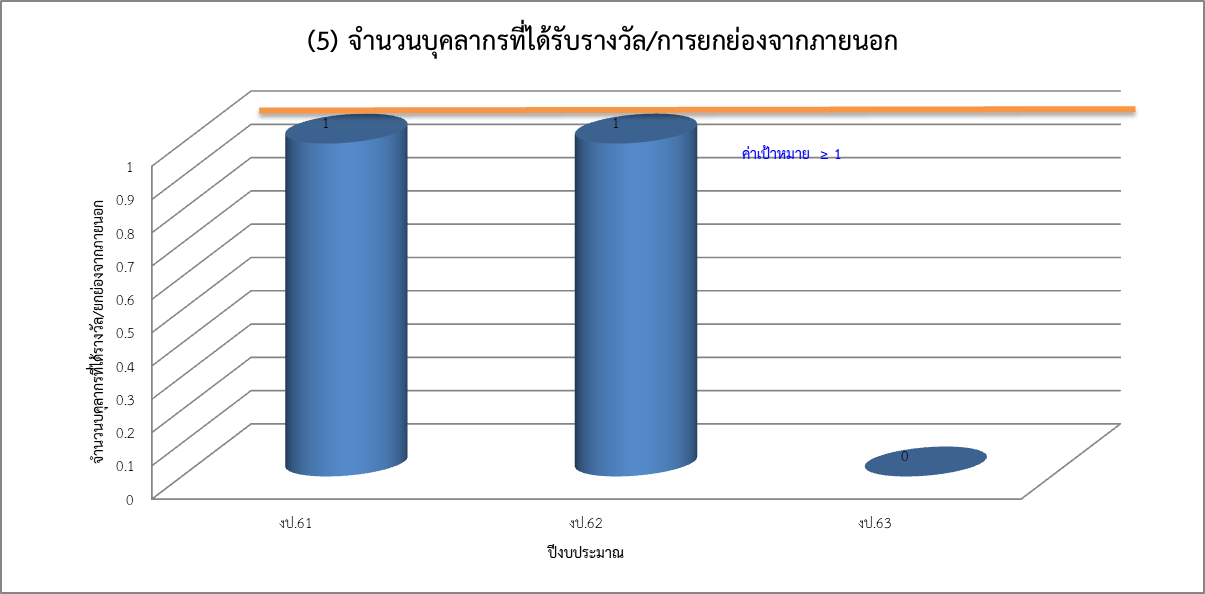 ๗.๕ 	การบรรลุผลลัพธ์ตามตัวชี้วัดด้านผลกระทบต่อเศรษฐกิจ สังคม สาธารณสุข และสิ่งแวดล้อม     	๗.๕.๑	การบรรลุผลของตัววัดร่วม*	ตัวชี้วัดที่ (๑) ร้อยละของจำนวนหน่วยงานภายนอกที่ให้ความร่วมมือในการจัดประชุมวิชาการ ต่อจำนวนหน่วยงานที่ประสานขอรับการสนับสนุนทั้งหมดสรุป  ผลลัพธ์ร้อยละของจำนวนหน่วยงานภายนอกที่ให้ความร่วมมือในการจัดประชุมวิชาการ  ใน งป.๖๓ ไม่มีข้อมูล ถือว่าต่ำกว่าค่าเป้าหมายที่กำหนด (≥ ร้อยละ ๙๐) และมีแนวโน้มลดลง ดังภาพ ๗.๕-๑ สืบเนื่องจากสถานการณ์การแพร่ระบาดของโรคโควิด-19 ทำให้ไม่สามารถจัดกิจกรรมได้ตามแผนที่กำหนด 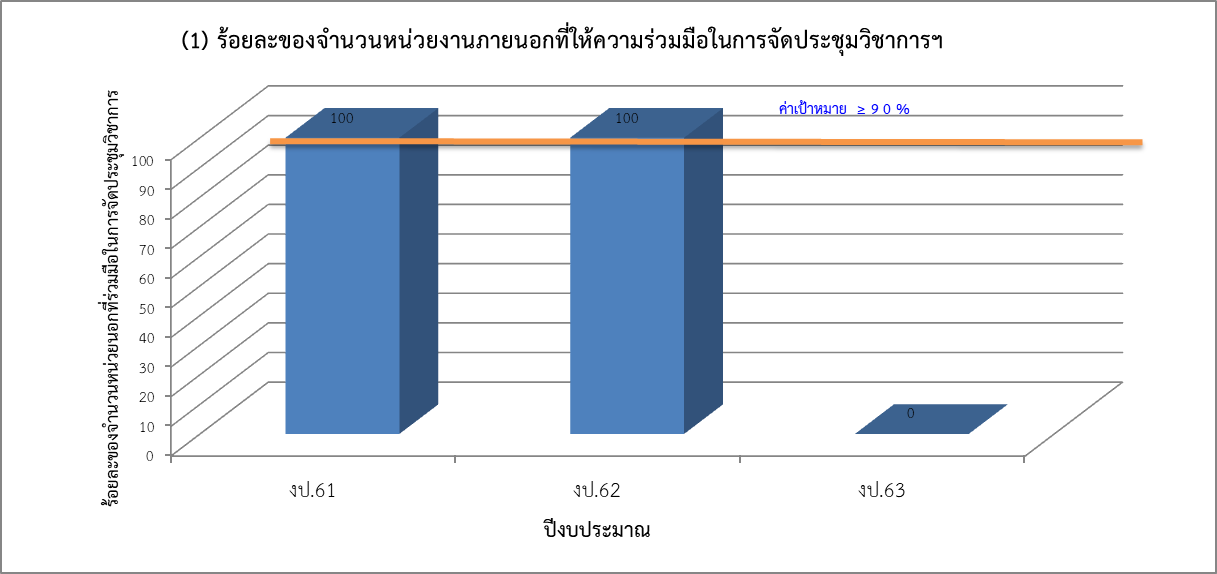 	ตัวชี้วัดที่ (๒) ร้อยละของจำนวนสถานศึกษาภายนอกที่ให้ความร่วมมือในการจัดกิจกรรมแนะแนวการศึกษา ต่อจำนวนสถานศึกษาภายนอกสรุป  ผลลัพธ์ร้อยละของจำนวนสถานศึกษาภายนอกที่ให้ความร่วมมือในการจัดกิจกรรมแนะแนวการศึกษา ใน งป.๖๓ คิดเป็นร้อยละ ๑๐๐ สูงกว่าค่าเป้าหมายที่กำหนด (≥ ร้อยละ ๙๐) และมีแนวโน้มที่ดี เนื่องจากผลลัพธ์ได้ร้อยละ ๑๐๐ ทุกปี ดังภาพ ๗.๕-๒ แสดงว่า ยศ.ทร.มีการตรียมการและประสานงานที่ดี จึงได้รับความร่วมมือจากสถานศึกษาต่าง ๆ เป็นอย่างดี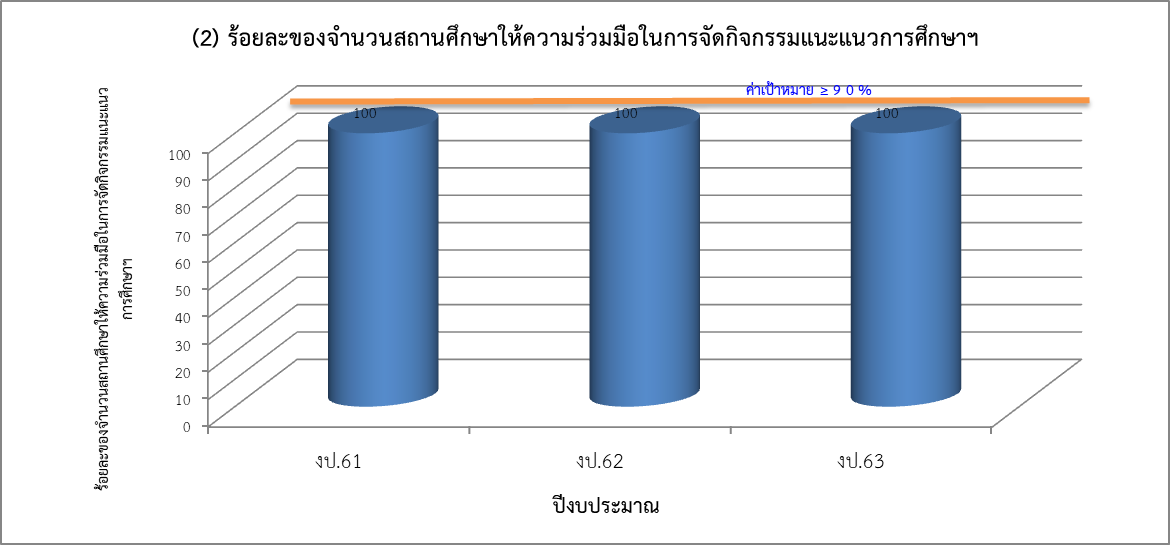      	๗.๕.๓	การตัววัดผลกระทบจากการดำเนินการที่มีต่อด้านสังคม	ตัวชี้วัดที่ (๓) จำนวนกิจกรรมที่ลดผลกระทบต่อด้านสังคมสรุป  ผลลัพธ์จำนวนกิจกรรมที่ลดผลกระทบต่อด้านสังคม ใน งป.๖๓  มีจำนวน ๘ กิจกรรม สูงกว่าค่าเป้าหมายที่กำหนด (≥ ๒ กิจกรรม) และมีแนวโน้มสูงขึ้น ดังภาพ ๗.๕.๓ แสดงว่า ยศ.ทร.ตระหนักและให้ความสำคัญต่อสังคม ชุมชนรอบข้าง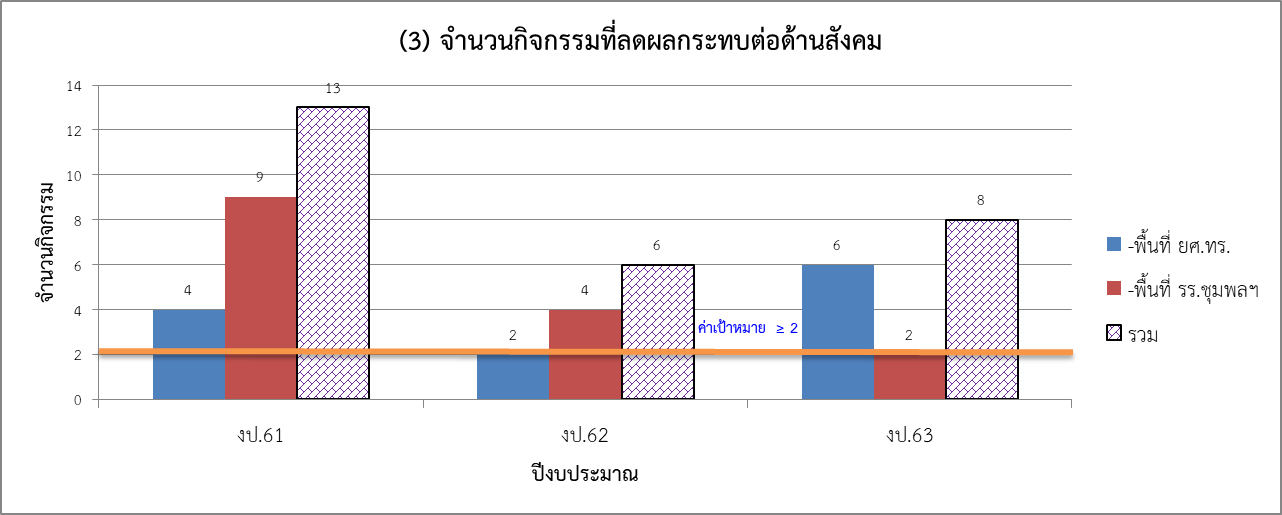 ๗.๖ 	การบรรลุผลลัพธ์ตามตัวชี้วัดด้านด้านการลดต้นทุน สร้างนวัตกรรม และการจัดการกระบวนการ     	๗.๖.๑	การลดต้นทุน*	ตัวชี้วัดที่ (๑) จำนวนกระบวนการที่มีการปรับปรุงการทำงาน โดยการลดต้นทุนการทำงาน 	ตัวชี้วัดที่ (๒) จำนวนกระบวนการที่มีการปรับปรุงการทำงาน โดยการใช้เทคโนโลยีดิจิทัลสรุป ผลลัพธ์จำนวนกระบวนการที่มีการปรับปรุงการทำงานโดยการลดต้นทุนการทำงาน ใน งป.๖๓ มีจำนวน ๒๗ กระบวนการ     สูงกว่าค่าเป้าหมายที่กำหนด (≥ ๓ กระบวนการ) ซึ่งมีแนวโน้มสูงขึ้น  ส่วนผลลัพธ์จำนวนกระบวนการที่มีการปรับปรุงการทำงานโดยการใช้เทคโนโลยีดิจิทัล ใน งป.๖๓ มีจำนวน ๓๙ กระบวนการ สูงกว่าค่าเป้าหมายที่กำหนด (≥ ๓ กระบวนการ) ซึ่งมีแนวโน้มสูงขึ้นเช่นกัน ดังภาพ ๗.๖.๑ แสดงว่า ยศ.ทร.และหน่วยต่าง ๆ ให้ความสำคัญกับการปรับปรุงระบบการทำงาน  ทำให้ลดต้นทุนประหยัดค่าใช้จ่ายมากขึ้น และใช้เทคโนโลยีดิจิทัลมาเอื้อต่อการปฏิบัติงาน ช่วยให้การทำงานรวดเร็วและถูกต้องมากยิ่งขึ้น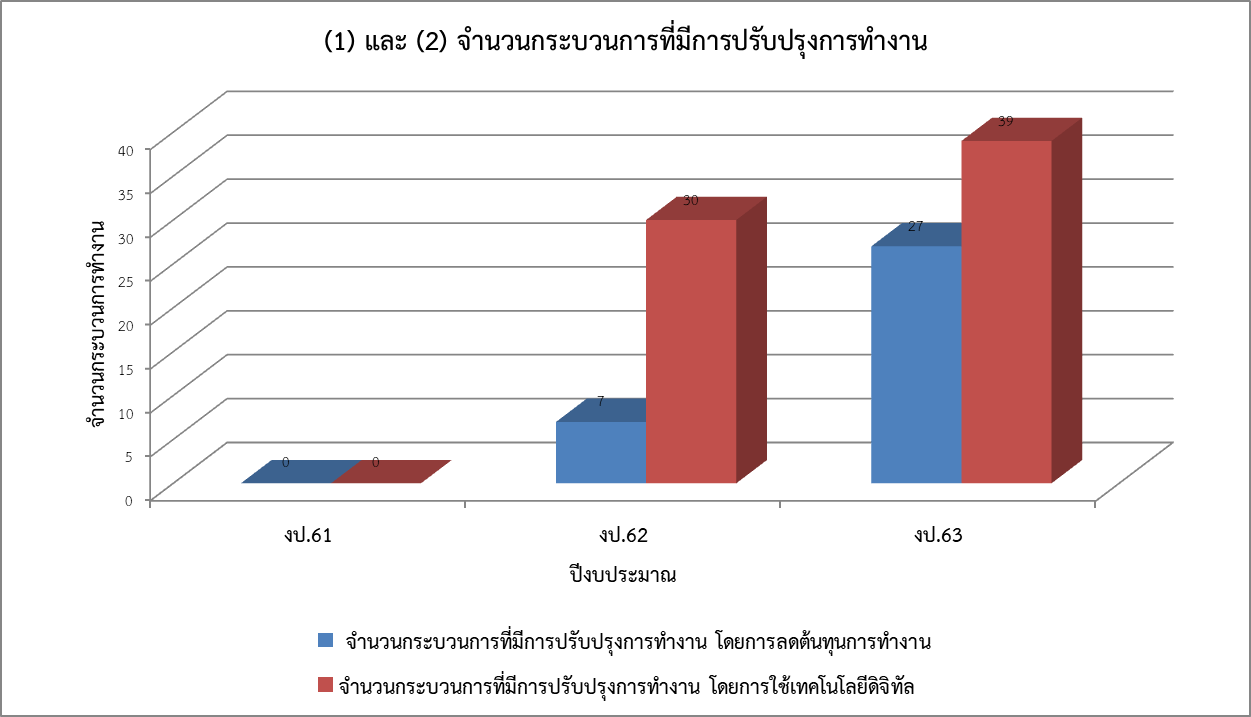      	๗.๖.๒	จำนวนนวัตกรรมของการปรับปรุงกระบวนการ		ตัวชี้วัดที่ (๓) จำนวนนวัตกรรมที่เกิดจากการปรับปรุงกระบวนการสรุป   ผลลัพธ์จำนวนนวัตกรรมที่เกิดจากการปรับปรุงกระบวนการ ใน งป.๖๓ มีจำนวน ๔ ชิ้น ซึ่งสูงกว่าค่าเป้าหมาย         ที่กำหนด (≥ ๓ ชิ้น) แต่มีแนวโน้มลดลง ดังภาพ ๗.๖.๒ แสดงว่า ยศ.ทร.ยังคงส่งเสริมการสร้างนวัตกรรมได้สูงกว่าเป้าหมาย 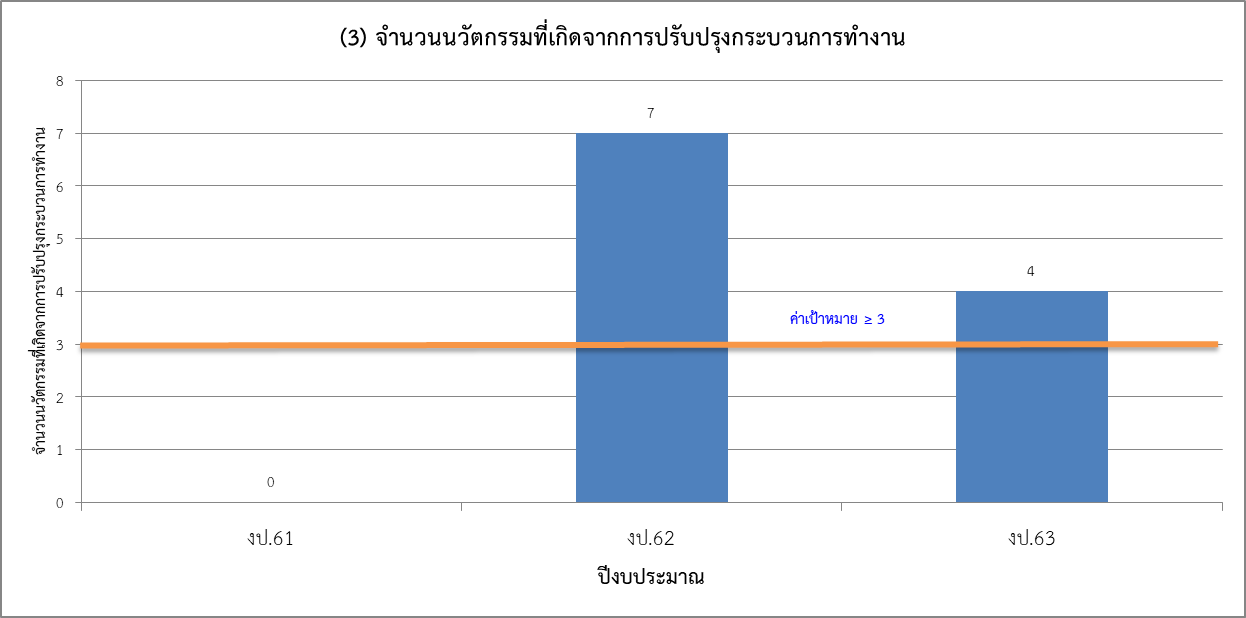 	๗.๖.๓	ผลการปรับปรุงจากการใช้ดิจิทัลเทคโนโลยี*		ตัวชี้วัดที่ (๔) จำนวนหน่วยที่มีการปรับปรุงกระบวนการทำงาน  สรุป  ผลลัพธ์จำนวนหน่วยที่มีการปรับปรุงกระบวนการทำงานโดยการใช้เทคโนโลยีดิจิทัลมาใช้ให้เกิดประโยชน์  ใน งป.๖๓ มีจำนวน ๑๕ หน่วย ซึ่งสูงกว่าค่าเป้าหมายที่กำหนด (≥ ๕ หน่วย) และมีแนวโน้มสูงขึ้น ดังภาพ ๗.๖.๓ แสดงว่า ยศ.ทร.ตระหนักถึงประโยชน์ของการนำเทคโนโลยีดิจิทัลมาใช้ให้เกิดประโยชน์ในหน่วยงาน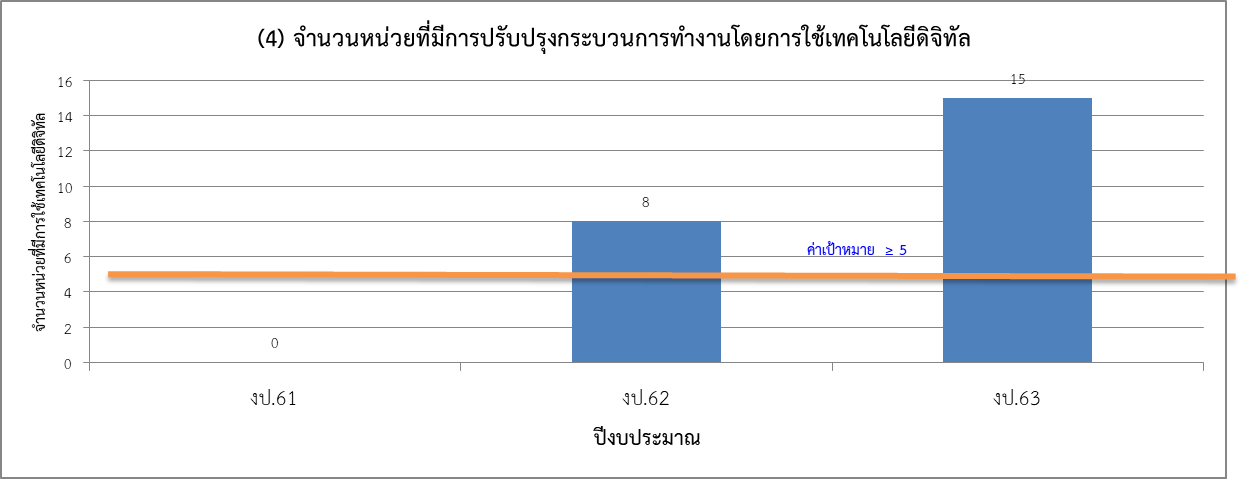 	๗.๖.๔	ประสิทธิผลของการบรรเทาผลกระทบด้านภัยพิบัติต่าง ๆ		ตัวชี้วัดที่ (๕) จำนวนครั้งในการจัดอบรมหรือฝึกซ้อมแผนบริหารความต่อเนื่องในสภาวะวิกฤติ หรือแผนเผชิญเหตุ  สรุป  ผลลัพธ์จำนวนครั้งในการจัดอบรมหรือฝึกซ้อมแผนบริหารความต่อเนื่องในสภาวะวิกฤติ หรือแผนเผชิญเหตุ      ใน งป.๖๓ ไม่มีการฝึกซ้อมหรือจัดอบรม ผลลัพธ์ต่ำกว่าค่าเป้าหมายที่กำหนด (≥ ๑ ครั้ง) ซึ่งถือว่ามีแนวโน้มลดลง ดังภาพ ๗.๖.๔ 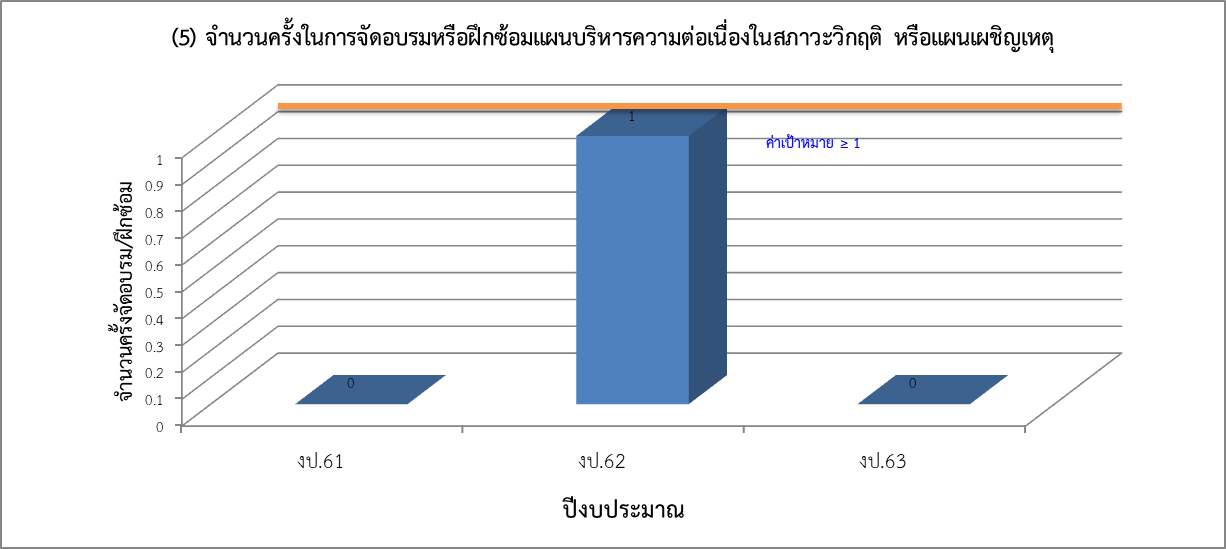 สรุปผลในภาพรวม๑. 	ใน งป.๖๓  ยศ.ทร.ได้มีการปรับปรุงตัวชี้วัดที่สำคัญและค่าเป้าหมายในหมวด ๗ฯ จากเกณฑ์คุณภาพการบริหารจัดการภาครัฐ พ.ศ. ๒๕๕๘ เป็น เกณฑ์ในคู่มือการประเมินสถานะของหน่วยงานภาครัฐในการเป็นระบบราชการ ๔.๐      โดยมีการยกระดับคุณภาพของตัวชี้วัดที่สำคัญให้สูงขึ้น เช่น เปลี่ยนจากตัวชี้วัด “ร้อยละของจำนวนผู้สำเร็จการศึกษา” เป็น “ร้อยละของจำนวนผู้สำเร็จการศึกษาในระดับดีขึ้นไป”  และ “ค่าเฉลี่ยผลประเมินความพึงพอใจ” เป็น “ร้อยละของจำนวนผู้ตอบแบบประเมินความพึงพอใจในระดับมากขึ้นไป” เป็นต้น นอกจากนี้ยังได้เพิ่มตัวชี้วัดที่สะท้อนประสิทธิผลของการบริการตามภารกิจหลักของ ยศ.ทร. คือ “ร้อยละของจำนวนผู้รับบริการได้รับความรู้ด้านประวัติศาสตร์เพิ่มขึ้น”๒.	ผลลัพธ์การดำเนินการตามตัวชี้วัดที่สำคัญส่วนใหญ่ มีแนวโน้มสูงขึ้น (๑๗/๒๘ คิดเป็นร้อยละ ๖๐.๗๑ ซึ่งมากกว่าร้อยละ ๕๐)๓.	จากการประเมินตนเองของหมวด ๗ฯ  พบว่า ผลลัพธ์การดำเนินการใน งป.๖๓ บรรลุตามค่าเป้าหมายที่กำหนด จำนวน  ๒๒ ตัวชี้วัด จากจำนวนตัวชี้วัดทั้งหมด ๒๘ ตัวชี้วัด คิดเป็นร้อยละ ๗๘.๕๗ ตรงกับระดับ Significanceตามรายละเอียดดังนี้ที่การบริการตามพันธกิจหลักของ ยศ.ทร.เกณฑ์ PMQA 4.01การบริการด้านการผลิตกำลังพล1 ตัวชี้วัด2การบริการด้านการพัฒนากำลังพล1 ตัวชี้วัด3การบริการด้านการส่งกำลังบำรุงสายเครื่องช่วยการศึกษา-4การบริการด้านการอนุศาสนาจารย์-5การบริการด้านการประวัติศาสตร์1 ตัวชี้วัด6การบริการด้านการศึกษาวิเคราะห์เกี่ยวกับยุทธศาสตร์และการสงครามทางเรือ1 ตัวชี้วัด7การประกันคุณภาพการศึกษา-หลักสูตรค่าเป้าหมายปี งป.63ผลลัพธ์ผลลัพธ์ผลลัพธ์บรรลุ/ไม่บรรลุแนวโน้มหน่วยปฏิบัติค่าเป้าหมายปี งป.63งป.61งป.62งป.63บรรลุ/ไม่บรรลุแนวโน้มหน่วยปฏิบัตินรจ.รร.ชุมพลฯ≥ 4010099.7798.39-รร.ชุมพลฯนจอ.รร.จอ.ยศ.ทอ.75.5793.9892.82หลักสูตรค่าเป้าหมายงป.63ผลลัพธ์ผลลัพธ์ผลลัพธ์บรรลุ/ไม่บรรลุแนวโน้มหน่วยปฏิบัติค่าเป้าหมายงป.63งป.61งป.62งป.63บรรลุ/ไม่บรรลุแนวโน้มหน่วยปฏิบัติ-หลักสูตร วทร.≥ 4010097.22รอตัดสินผลวทร.ฯ-หลักสูตร สธ.ทร.45.0850.81รอตัดสินผลรร.สธ.ทร.ฯ-หลักสูตร อส.10098.5393.65--หลักสูตร นว.76.6793.3393.33คงที่รร.ชต.ฯ-หลักสูตร กล.ไม่เปิด 100ไม่เปิด +-หลักสูตร ทป.66.6795.7497.62+-หลักสูตร พวช.54.17100ไม่เปิด +-หลักสูตร พจน.5.2113.3296.03+รร.พจ.ฯ-หลักสูตร นพจ.15.9118.6755.66+-หลักสูตร กห.พลเรือนต่ำกว่าชั้นสัญญาบัตร100100100+รร.ชุมพลฯภาพรวมทุกหลักสูตร29.5936.3872.21+ด้านการประวัติศาสตร์/พิพิธภัณฑ์ทหารเรือค่าเป้าหมายงป.63ผลลัพธ์ผลลัพธ์ผลลัพธ์บรรลุ/ไม่บรรลุแนวโน้มหน่วยปฏิบัติด้านการประวัติศาสตร์/พิพิธภัณฑ์ทหารเรือค่าเป้าหมายงป.63ครั้งที่1ครั้งที่ 2ครั้งที่3บรรลุ/ไม่บรรลุแนวโน้มหน่วยปฏิบัติร้อยละของจำนวนผู้รับบริการที่ได้รับความรู้เพิ่มขึ้น≥ 80--100+กปศ.ฯการศึกษาวิเคราะห์ยุทธศาสตร์ค่าเป้าหมาย งป.63ผลลัพธ์ผลลัพธ์ผลลัพธ์บรรลุ/ไม่บรรลุแนวโน้มหน่วยปฏิบัติการศึกษาวิเคราะห์ยุทธศาสตร์ค่าเป้าหมาย งป.63งป.61งป.62งป.63บรรลุ/ไม่บรรลุแนวโน้มหน่วยปฏิบัติจำนวนผลงานฯ≥ 5 เรื่อง10916+ศยร.ฯแผนปฏิบัติราชการค่าเป้าหมายงป.63ผลลัพธ์ผลลัพธ์ผลลัพธ์บรรลุ/ไม่บรรลุแนวโน้มหน่วยรวบรวมข้อมูลค่าเป้าหมายงป.63งป.61งป.62งป.63บรรลุ/ไม่บรรลุแนวโน้มหน่วยรวบรวมข้อมูลร้อยละของจำนวนตัวชี้วัดที่สำคัญในแผนปฏิบัติราชการที่บรรลุ≥ 80100100100+หมวด 2หลักสูตรค่าเป้าหมายงป.63ผลลัพธ์ผลลัพธ์ผลลัพธ์บรรลุ/ไม่บรรลุแนวโน้มหน่วยปฏิบัติค่าเป้าหมายงป.63งป.61งป.62งป.63บรรลุ/ไม่บรรลุแนวโน้มหน่วยปฏิบัติ-หลักสูตร นรจ.รร.ชุมพลฯ≥ 7090.9190.49100+รร.ชุมพลฯ-หลักสูตร วทร.ปรับปรุงระบบ96.30รอผลวทร.ฯ-หลักสูตร สธ.ทร.ปรับปรุงระบบ23.00รอผลรร.สธ.ทร.ฯ-หลักสูตร อส.93.33100รอผล-หลักสูตร นว.ปรับปรุงระบบ100รอผลรร.ชต.ฯ-หลักสูตร กล.ไม่เปิด95.83ไม่เปิด+-หลักสูตร ทป.ปรับปรุงระบบ95.83รอผล-หลักสูตร พวช.ปรับปรุงระบบ100ไม่เปิด+-หลักสูตร พจน.98.5398.5298.47-รร.พจ.ฯ-หลักสูตร นพจ.96.6197.2697.52+-หลักสูตร กห.พลเรือน ต่ำกว่าชั้นสัญญาบัตร100100100รร.ชุมพลฯ-หลักสูตรภาษาของ ศภษ.ฯ (พม่า)83.33100ไม่เปิด+ศภษ.ฯภาพรวมทุกหลักสูตร95.6895.7399.00+หลักสูตรค่าเป้าหมายงป.63ผลลัพธ์ผลลัพธ์ผลลัพธ์บรรลุ/ไม่บรรลุแนวโน้มหน่วยปฏิบัติค่าเป้าหมายงป.63งป.61งป.62งป.63บรรลุ/ไม่บรรลุแนวโน้มหน่วยปฏิบัติ-หลักสูตร นรจ.รร.ชุมพลฯ≥ 70100100100+รร.ชุมพลฯ-หลักสูตร วทร.92.0090.74รอผลวทร.ฯ-หลักสูตร สธ.ทร.45.0884.68รอผลรร.สธ.ทร.ฯ-หลักสูตร อส.61.5414.7193.65+-หลักสูตร นว.80.0086.67รอผลรร.ชต.ฯ-หลักสูตร กล.ไม่เปิด84.00ไม่เปิด+-หลักสูตร ทป.80.9585.11รอผล-หลักสูตร พวช.83.3386.96ไม่เปิด+-หลักสูตร พจน.97.2996.9197.39+รร.ฑจ.ฯ-หลักสูตร นพจ.98.1395.3093.97--หลักสูตร กห.พลเรือน ต่ำกว่าชั้นสัญญาบัตร100100100+รร.ชุมพลฯ-หลักสูตรภาษาของ ศภษ.ฯ 10097.03100+ศภษ.ฯภาพรวมทุกหลักสูตร95.0694.6598.25+การบริการค่าเป้าหมายงป.63ผลลัพธ์ผลลัพธ์ผลลัพธ์บรรลุ/ไม่บรรลุแนวโน้มหน่วยปฏิบัติค่าเป้าหมายงป.63งป.61งป.62งป.63บรรลุ/ไม่บรรลุแนวโน้มหน่วยปฏิบัติ-ด้านการประวัติศาสตร์≥ 7098.4899.0498.13+กปศ.ฯ-ด้านการบริการเครื่องช่วยการศึกษา100100รอผลกบศ.ฯ-ด้านการอนุศาสนาจารย์94.0087.5090.00+กอศ.ฯ-ด้านการศึกษาวิเคราะห์ยุทธศาสตร์100100100+ศยร.ฯ-ด้านการประกันคุณภาพการศึกษา10010098.77-กปภ.ฯภาพรวมทุกการบริการ95.8391.8194.21+กิจกรรมค่าเป้าหมายงป.63ผลลัพธ์ผลลัพธ์ผลลัพธ์บรรลุ/ไม่บรรลุแนวโน้มหน่วยปฏิบัติค่าเป้าหมายงป.63งป.61งป.62งป.63บรรลุ/ไม่บรรลุแนวโน้มหน่วยปฏิบัติ-กิจกรรมประชุมวิชาการ≥ 80 -89.00งดจัด (โควิด-19)ฝวก.ฯ-กิจกรรมการจัดนิทรรศการ KM82.14133.01งดจัด (โควิด-19)ฝวก.ฯ-กิจกรรมแนะแนวการศึกษา100100100+กศษ.ฯ-กิจกรรมเดินวิ่งการกุศล106.67103.33งดจัด (โควิด-19)กธก.ฯรวมทุกกิจกรรม102.31103.08100-หลักสูตรค่าเป้าหมายงป.63ผลลัพธ์ผลลัพธ์ผลลัพธ์บรรลุ/ไม่บรรลุแนวโน้มหน่วยปฏิบัติค่าเป้าหมายงป.63งป.61งป.62งป.63บรรลุ/ไม่บรรลุแนวโน้มหน่วยปฏิบัติ-นักศึกษา วทร.≥ 80100100100+วทร.ฯ-นทน.สธ.ทร.100100100+รร.สธ.ทร.ฯรวมทุกหลักสูตร100100100+กลุ่มเจ้าของผลงานค่าเป้าหมายงป.63ผลลัพธ์ผลลัพธ์ผลลัพธ์บรรลุ/ไม่บรรลุแนวโน้มหน่วยปฏิบัติค่าเป้าหมายงป.63งป.61งป.62งป.63บรรลุ/ไม่บรรลุแนวโน้มหน่วยปฏิบัติ-ผลงานของอาจารย์ ฝวก.ฯ≥ 121195-วทร.ฯ-ผลงานของนักวิจัย ศยร.ฯเรื่อง1097-รร.สธ.ทร.ฯ-ผลงานของครู รร.ชุมพลฯ93770+รร.ชุมพลฯ-ผลงานของอาจารย์ ศภษ.ฯ011คงที่ศภษ.ฯรวมทั้งหมด206683+กลุ่มบุคลากรหลักค่าเป้าหมายงป.63ผลลัพธ์ผลลัพธ์ผลลัพธ์บรรลุ/ไม่บรรลุแนวโน้มหน่วยปฏิบัติค่าเป้าหมายงป.63งป.61งป.62งป.63บรรลุ/ไม่บรรลุแนวโน้มหน่วยปฏิบัติ-ครู รร.ชุมพลฯ≥ 5098.32100100+รร.ชุมพลฯ-อาจารย์ ฝวก.ฯ100100100+ฝวก.ฯ-อาจารย์ ศภษ.ฯ91.6791.6763.64-ศภษ.ฯ-นักวิจัย ศยร.ฯ1001000-ศยร.ฯ-อนุศาสนาจารย์50.0050.0041.67-กอศ.ฯ-ข้าราชการสายประวัติศาสตร์10028.000-กปศ.ฯ-ข้าราชการ กปภ.ฯ100100100+กปภ.ฯรวมทั้งหมด96.7189.5084.40-กลุ่มบุคลากรหลักค่าเป้าหมายงป.63ผลลัพธ์ผลลัพธ์ผลลัพธ์บรรลุ/ไม่บรรลุแนวโน้มหน่วยปฏิบัติค่าเป้าหมายงป.63งป.61งป.62งป.63บรรลุ/ไม่บรรลุแนวโน้มหน่วยปฏิบัติร้อยละของจำนวนบุคลากรที่สอบเลื่อนฐานะได้≥ 1026.5825.4025.00-กธก.ฯกิจกรรมค่าเป้าหมายงป.63ผลลัพธ์ผลลัพธ์ผลลัพธ์บรรลุ/ไม่บรรลุแนวโน้มหน่วยปฏิบัติค่าเป้าหมายงป.63งป.61งป.62งป.63บรรลุ/ไม่บรรลุแนวโน้มหน่วยปฏิบัติจำนวนกิจกรรมที่มีบุคลากรเข้าร่วมกิจกรรมกับเครือข่ายภายนอกในระดับชาติ/นานาชาติ≥ 5 กิจกรรม348+ฝวก.ฯกิจกรรมค่าเป้าหมายงป.63ผลลัพธ์ผลลัพธ์ผลลัพธ์บรรลุ/ไม่บรรลุแนวโน้มหน่วยรวบรวมข้อมูลค่าเป้าหมายงป.63งป.61งป.62งป.63บรรลุ/ไม่บรรลุแนวโน้มหน่วยรวบรวมข้อมูลร้อยละของจำนวนบุคลากรที่เข้าร่วมกิจกรรมจิตอาสา≥ 2013.7316.3943.32+นกร.ฯ, รร.ชุมพลฯรางวัลที่ได้รับค่าเป้าหมายงป.63ผลลัพธ์ผลลัพธ์ผลลัพธ์บรรลุ/ไม่บรรลุแนวโน้มหน่วยรวบรวมข้อมูลค่าเป้าหมายงป.63งป.61งป.62งป.63บรรลุ/ไม่บรรลุแนวโน้มหน่วยรวบรวมข้อมูลจำนวนรางวัลที่ได้รับการยกย่องจากหน่วยงานภายนอก≥ 1รางวัล220-กศษ.ฯBest practiceค่าเป้าหมายงป.63ผลลัพธ์ผลลัพธ์ผลลัพธ์บรรลุ/ไม่บรรลุแนวโน้มหน่วยรวบรวมข้อมูลค่าเป้าหมายงป.63งป.61งป.62งป.63บรรลุ/ไม่บรรลุแนวโน้มหน่วยรวบรวมข้อมูลร้อยละของจำนวนหน่วยที่จัดทำ Best practice ต่อจำนวนหน่วย≥ 80100100100+KMการเข้าร่วมกิจกรรมหรือศึกษาดูงาน/แลกเปลี่ยนการเรียนรู้ค่าเป้าหมายงป.63ผลลัพธ์ผลลัพธ์ผลลัพธ์บรรลุ/ไม่บรรลุแนวโน้มหน่วยรวบรวมข้อมูลค่าเป้าหมายงป.63งป.61งป.62งป.63บรรลุ/ไม่บรรลุแนวโน้มหน่วยรวบรวมข้อมูลจำนวนองค์กร/หน่วยงานภายนอกที่เข้าร่วมกิจกรรมหรือศึกษาดูงาน/แลกเปลี่ยนการเรียนรู้≥ 3 หน่วย340-KMผลงาน/Best practiceที่ได้รับรางวัลค่าเป้าหมายงป.63ผลลัพธ์ผลลัพธ์ผลลัพธ์บรรลุ/ไม่บรรลุแนวโน้มหน่วยรวบรวมข้อมูลค่าเป้าหมายงป.63งป.61งป.62งป.63บรรลุ/ไม่บรรลุแนวโน้มหน่วยรวบรวมข้อมูลจำนวนผลงาน/Best practice ที่ส่งเข้าประกวดและได้รับรางวัลจากภายนอก≥ 1 รางวัล220-KMผลงาน/Best practiceที่ได้รับรางวัลค่าเป้าหมายงป.63ผลลัพธ์ผลลัพธ์ผลลัพธ์บรรลุ/ไม่บรรลุแนวโน้มหน่วยรวบรวมข้อมูลค่าเป้าหมายงป.63งป.61งป.62งป.63บรรลุ/ไม่บรรลุแนวโน้มหน่วยรวบรวมข้อมูลจำนวนบุคลากรที่ได้รับรางวัล/การยกย่องจากหน่วยงานภายนอก≥ 1 รางวัล110-กศษ.ฯการจัดประชุมวิชาการค่าเป้าหมายงป.63ผลลัพธ์ผลลัพธ์ผลลัพธ์บรรลุ/ไม่บรรลุแนวโน้มหน่วยปฏิบัติค่าเป้าหมายงป.63งป.61งป.62งป.63บรรลุ/ไม่บรรลุแนวโน้มหน่วยปฏิบัติร้อยละของจำนวนหน่วยงานภายนอกที่ให้ความร่วมมือในการจัดประชุมวิชาการ≥ 90100100งดจัด(โควิด-19)-ฝวก.ฯกิจกรรมแนะแนวการศึกษาค่าเป้าหมายงป.63ผลลัพธ์ผลลัพธ์ผลลัพธ์บรรลุ/ไม่บรรลุแนวโน้มหน่วยปฏิบัติค่าเป้าหมายงป.63งป.61งป.62งป.63บรรลุ/ไม่บรรลุแนวโน้มหน่วยปฏิบัติร้อยละของจำนวนสถานศึกษาภายนอกที่ให้ความร่วมมือในการจัดกิจกรรมแนะแนวการศึกษา≥ 90100100100+กศษ.ฯกิจกรรมที่ลดผลกระทบต่อด้านสังคมค่าเป้าหมายงป.63ผลลัพธ์ผลลัพธ์ผลลัพธ์บรรลุ/ไม่บรรลุแนวโน้มหน่วยปฏิบัติค่าเป้าหมายงป.63งป.61งป.62งป.63บรรลุ/ไม่บรรลุแนวโน้มหน่วยปฏิบัติพื้นที่ ยศ.ทร.≥ 2426นกร.ฯพื้นที่ รร.ชุมพลฯกิจกรรม942รร.ชุมพลฯรวม1368+กระบวนการปรับปรุงการทำงานค่าเป้าหมายงป.63ผลลัพธ์ผลลัพธ์ผลลัพธ์บรรลุ/ไม่บรรลุแนวโน้มหน่วยปฏิบัติค่าเป้าหมายงป.63งป.61งป.62งป.63บรรลุ/ไม่บรรลุแนวโน้มหน่วยปฏิบัติจำนวนกระบวนการที่มีการปรับปรุงการทำงานโดยการลดต้นทุนการทำงาน≥ 3-727+หมวด 6จำนวนกระบวนการที่มีการปรับปรุงการทำงาน โดยการใช้เทคโนโลยีดิจิทัล≥ 3-3039+หมวด 6นวัตกรรมค่าเป้าหมายงป.63ผลลัพธ์ผลลัพธ์ผลลัพธ์บรรลุ/ไม่บรรลุแนวโน้มหน่วยปฏิบัติค่าเป้าหมายงป.63งป.61งป.62งป.63บรรลุ/ไม่บรรลุแนวโน้มหน่วยปฏิบัติจำนวนนวัตกรรมที่เกิดจากการปรับปรุงกระบวนการ≥ 3 ชิ้น-74-หมวด 6นวัตกรรมค่าเป้าหมายงป.63ผลลัพธ์ผลลัพธ์ผลลัพธ์บรรลุ/ไม่บรรลุแนวโน้มหน่วยปฏิบัติค่าเป้าหมายงป.63งป.61งป.62งป.63บรรลุ/ไม่บรรลุแนวโน้มหน่วยปฏิบัติจำนวนหน่วยที่มีการปรับปรุงกระบวนการทำงาน โดยการใช้เทคโนโลยีดิจิทัล≥ 5 หน่วย-815+หมวด 6การบรรเทาผลกระทบด้านภัยพิบัติต่าง ๆค่าเป้าหมายงป.63ผลลัพธ์ผลลัพธ์ผลลัพธ์บรรลุ/ไม่บรรลุแนวโน้มหน่วยปฏิบัติค่าเป้าหมายงป.63งป.61งป.62งป.63บรรลุ/ไม่บรรลุแนวโน้มหน่วยปฏิบัติจำนวนครั้งในการจัดอบรมหรือฝึกซ้อมแผนบริหารความต่อเนื่องในสภาวะวิกฤติ หรือแผนเผชิญเหตุ  ≥ 1 ครั้ง010-หมวด 6มิติลำดับตัวชี้วัดบรรลุค่าเป้าหมายแนวโน้มผลลัพธ์7.1 การบรรลุผลลัพธ์(1) จำนวนผู้สำเร็จการศึกษาในระดับดีขึ้นไป (ผลิตกำลังพล)1-ของตัวชี้วัดตามพันธกิจ (2) จำนวนผู้สำเร็จการศึกษาในระดับดีขึ้นไป (พัฒนากำลังพล)1+(3) จำนวนผู้ได้รับความรู้ประวัติศาสตร์เพิ่มมากขึ้น1+(4) จำนวนผลงานศึกษาวิเคราะห์ยุทธศาสตร์1+(5 จำนวนตัวชี้วัดในแผนปฏิบัติราชการที่บรรลุ1+รวม5 ตัวชี้วัด547.2 การบรรลุผลลัพธ์(1) ความพึงพอใจของหน่วยรับบรรจุ/ต้นสังกัด1+ตามตัวชี้วัดด้าน(2) ความพึงพอใจที่มีต่อการเรียนการสอน1+ผู้รับบริการและ (3) ความพึงพอใจที่มีต่อการบริการหลักด้านอื่นๆ1+ประชาชน(4) จำนวนผู้ให้ความร่วมมือเข้าร่วมกิจกรรม1-(5) จำนวน นศ./นทน.มิตรประเทศที่ให้ความร่วมมือเข้าร่วมกิจกรรม1+รวม5 ตัวชี้วัด547.3 การบรรลุผลลัพธ์(1) จำนวนผลงาน/บทความ/งานวิจัย1+ตาม ตัวชี้วัดด้านการ(2) จำนวนบุคลากรหลักที่ได้รับการพัฒนาตรงตามหน้าที่1-พัฒนาบุคลากร(3) จำนวนผู้สอบเลื่อนฐานะได้1-(4) จำนวนกิจกรรมที่เข้าร่วมกับเครือข่ายภายนอกระดับชาติ/นานาชาติ1+(5) จำนวนบุคลากรที่เข้าร่วมกิจกรรมจิตอาสา1+รวม5 ตัวชี้วัด53มิติลำดับตัวชี้วัดบรรลุค่าเป้าหมายแนวโน้มผลลัพธ์7.4 การบรรลุผลลัพธ์(1) จำนวนรางวัลที่ได้รับ0-ตามตัวชี้วัดด้านการ(2) จำนวนหน่วยที่จัดทำ Best practice1+เป็นต้นแบบ (3) จำนวนหน่วยที่เข้าศึกษาดูงาน/แลกเปลี่ยนเรียนรู้0-(4) จำนวนผลงานที่ส่งประกวดและได้รับรางวัลจากภายนอก0-(5) จำนวนบุคลากรที่ได้รับรางวัล/การยกย่องจากภายนอก0-รวม5 ตัวชี้วัด117.5 การบรรลุผลลัพธ์ (1) จำนวนหน่วยที่ให้ความร่วมมือจัดประชุมวิชาการ0-ตามตัวชี้วัดด้าน(2) จำนวนสถานศึกษาที่ให้ความร่วมมือแนะแนวการศึกษา1+ผลกระทบต่อเศรษฐกิจ (3) จำนวนกิจกรรมที่ลดผลกระทบต่อด้านสังคม1+สังคม สาธารณสุข  และสิ่งแวดล้อมรวม3 ตัวชี้วัด227.6 การบรรลุผลลัพธ์ (1) จำนวนกระบวนการที่ปรับปรุงการทำงานโดยการลดต้นทุน1+ตามตัวชี้วัดด้านการลด(2) จำนวนกระบวนการที่ปรับปรุงการทำงานโดยการใช้เทคโนโลยีดิจิทัล1+ต้นทุน สร้างนวัตกรรม(3) จำนวนนวัตกรรมที่เกิดจากการปรับปรุงกระบวนการ1-และการจัดการ(4) จำนวนหน่วยที่มีการปรับปรุงกระบวนการทำงาน1+กระบวนการ(5) จำนวนครั้งในการอบรม/ฝึกซ้อมแผนบริหารความต่อเนื่อง/แผนเผชิญเหตุ0-รวม5 ตัวชี้วัด43รวมทั้งหมด28 ตัวชี้วัด2217ร้อยละ78.5760.71ระดับSignificanceSignificance